РЕСПУБЛИКА  КРЫМНИЖНЕГОРСКИЙ РАЙОННИЖНЕГОРСКИЙ  СЕЛЬСКИЙ  СОВЕТР Е Ш Е Н И Е36-ой  сессии 2-го созыва« 27   » декабря  2022 г.                                    № 131                			пгт.Нижнегорский О внесении изменений в решение Нижнегорскогосельского совета Нижнегорского района Республики Крымот 21.12.2021 №90 «О бюджете Нижнегорского сельскогопоселения Нижнегорского района Республики Крымна 2022год и на плановый период 2023 и 2024годов»Руководствуясь Бюджетным кодексом Российской Федерации, Федеральным законом «Об общих принципах организации местного самоуправления в Российской Федерации» № 131-ФЗ от 06 октября 2003 года, Законом Республики Крым от 09.12.2021 №242-ЗРК/2021 «О бюджете Республики Крым на 2022 год и на плановый период 2023 и 2024 годов», Распоряжением Совета министров Республики Крым от 31.05.2022 № 730-р «О распределении субсидий из бюджета Республики Крым бюджетам муниципальных образований Республики Крым на благоустройство территорий за счет средств, источником финансового обеспечения которых являются средства резервного фонда Правительства Российской Федерации, и дворовых территорий в гг. Ялте и Керчи, поврежденных в результате чрезвычайной ситуации, сложившейся вследствие прохождения комплекса неблагоприятных метеорологических явлений, произошедших в июне-июле 2021 г. на территории Республики Крым», Постановлением Совета министров Республики Крым от 24.10.2022 №911 « О распределении субсидий из бюджета Республики Крым бюджетам муниципальных образований Республики Крым на оснащение объектов спортивной инфраструктуры спортивно-технологическим оборудованием на 2022 год», Уставом  Нижнегорского сельского поселения, Положением «О бюджетном процессе в муниципальном образовании Нижнегорское сельское поселение Нижнегорского района Республики Крым », утвержденным решением 20-ой сессии 2-го созыва Нижнегорского сельского совета  №73 от 15 апреля 2021года, Нижнегорский  сельский совет  Нижнегорского района Республики КрымРЕШИЛ:1. Внести  в решение  Нижнегорского сельского совета Нижнегорского района Республики Крым от 21.12.2021  № 90 «О бюджете Нижнегорского сельского поселения Нижнегорского района Республики Крым на 2022 год и на плановый период 2023 и 2024 годов» (далее «решение») следующие изменения:1.1. Пункт 1 решения  изложить в новой редакции :«1. Утвердить основные характеристики бюджета Нижнегорского  сельского поселения Нижнегорского района Республики Крым на 2022 год:1.1 общий объем доходов в сумме 114 479 578,73 рубля, в том числе налоговые и неналоговые доходы в сумме 37 501 810,00 рубля, безвозмездные поступления  в сумме   76 977 768,73 рубля;1.2. общий объем расходов в сумме 139 324 684,73 рубля;1.3 дефицит бюджета Нижнегорского сельского поселения Нижнегорского района Республики Крым на 2022 год в сумме 24 845 106,00 рубля;1.4. верхний предел муниципального внутреннего  долга Нижнегорского сельского поселения Нижнегорского района Республики Крым на 1 января 2023 года в сумме 0,00 рубля, в том числе верхний предел долга по муниципальным гарантиям в сумме  0,00 рубля».            2.  Приложения 1,2,4,5,6,7 к решению Нижнегорского сельского совета от            21.12.2021 № 90 «О бюджете Нижнегорского сельского поселения Нижнегорского района Республики Крым на 2022 год и на плановый период 2023 и 2024 годов» изложить в новой редакции (прилагаются).3. Приложения 1,2,4,5,6,7 к настоящему решению являются его неотъемлемой частью.4. Контроль за исполнением настоящего  решения возложить на постоянную комиссию по бюджетно-финансовым вопросам.5.  Настоящее решение обнародовать на информационном стенде, расположенном в здании администрации Нижнегорского  сельского поселения по адресу: Республика Крым, пгт.Нижнегорский, ул. Школьная, 8а, в сети интернет на официальном сайте Правительства Республики Крым (nijno.rk.gov.ru) в разделе «Муниципальные образования», «Нижнегорский район», «Нижнегорское  сельский совет», на сайте администрации Нижнегорского сельского поселения Нижнегорского района Республики Крым (nizhnegorskij.admonline.ru).6. Настоящее решение вступает в силу с момента его официального опубликования.  Председатель Нижнегорскогосельского  совета – глава администрацииНижнегорского сельского поселения 	                                                                           С.В.Юрченко				Пояснительная запискак решению Нижнегорского сельского совета Нижнегорского района Республики Крым от 27.12.2022 года № 131 «О внесении изменений в решение Нижнегорского сельского совета Нижнегорского района Республики Крым от 21.12.2021г. № 90 «О бюджете Нижнегорского сельского поселения Нижнегорского района Республики Крым на 2022 год и на плановый период 2023 и 2024 годов» Проект решения Нижнегорского сельского совета Нижнегорского района Республики Крым от 27.12.2022 года № 131 «О внесении изменений в решение Нижнегорского сельского совета Нижнегорского района Республики Крым от 21.12.2021г. № 90 «О бюджете Нижнегорского сельского поселения Нижнегорского района Республики Крым на 2022 год и на плановый период 2023 и 2024 годов»   (далее – «проект решения») подготовлен в соответствии с требованиями Бюджетного кодекса Российской Федерации, иных законодательных и нормативных правовых актов Российской Федерации, Республики Крым, муниципального образования Нижнегорского сельское поселение Нижнегорского района Республики Крым.1.Доходная часть бюджетаОбщий объем доходов бюджета Нижнегорского сельского поселения Нижнегорского района Республики Крым на 2022 год увеличен на 22 528 618,23руб., в том числе за счет увеличения плановых назначений налоговых и неналоговых доходов в сумме 1 265 010,00руб, за счет безвозмездных поступлений в сумме 21 263 608,23руб. Налоговые и неналоговые доходы      Объем налоговых и неналоговых доходов  увеличен на 1 265 010,00руб.Информация об изменении показателей налоговых и неналоговых доходов приведена в приложении №1 к пояснительной записке, табличная форма прилагается. за счет увеличения и перераспределения плановых показателей  вносятся следующие  изменения в сумме 2 037 510,00руб., в том числе по:- КБК 182 1 01 02 010 01 2100 110 - Налог на доходы физических лиц с доходов, источником которых является налоговый агент, за исключением доходов, в отношении которых исчисление и уплата налога осуществляются в соответствии со статьями 227, 227.1 и 228 Налогового кодекса Российской Федерации (пени по соответствующему платежу) – на сумму 16 550,00руб. (по факту поступлений - согласование МИФНС №2 России по Республике Крым);- КБК 182 1 01 02 030 01 2100 110 - Налог на доходы физических лиц с доходов, полученных физическими лицами в соответствии со статьей 228 Налогового кодекса Российской Федерации (пени по соответствующему платежу) – на сумму 250,00руб. (по факту поступлений - согласование МИФНС №2 России по Республике Крым):- КБК 182 1 01 02 030 01 3000 110 - Налог на доходы физических лиц с доходов, полученных физическими лицами в соответствии со статьей 228 Налогового кодекса Российской Федерации (суммы денежных взысканий (штрафов) по соответствующему платежу согласно законодательству Российской Федерации) - на сумму 3 400,00руб. (по факту поступлений - согласование МИФНС №2 России по Республике Крым);- КБК 182 1 01 02 080 01 1000 110 - Налог на доходы физических лиц в части суммы налога, превышающей 650 000 рублей, относящейся к части налоговой базы, превышающей 5 000 000 рублей (за исключением налога на доходы физических лиц с сумм прибыли контролируемой иностранной компании, в том числе фиксированной прибыли контролируемой иностранной компании) (сумма платежа (перерасчеты, недоимка и задолженность по соответствующему платежу, в том числе по отмененному) – на сумму 16 950,00руб. (по факту поступлений - согласование МИФНС №2 России по Республике Крым);- КБК 182 1 05 03 010 01 2100 110 - Единый сельскохозяйственный налог (пени по соответствующему платежу) – на сумму 2 650,00руб. (по факту поступлений - согласование МИФНС №2 России по Республике Крым);- КБК 182 1 06 01 030 10 2100 110 - Налог на имущество физических лиц, взимаемый по ставкам, применяемым к объектам налогообложения, расположенным в границах сельских поселений (пени по соответствующему платежу) – на сумму 3 200,00руб. (по факту поступлений - согласование МИФНС №2 России по Республике Крым);- КБК 182 1 06 06 033 10 2100 110 - Земельный налог с организаций, обладающих земельным участком, расположенным в границах сельских поселений (пени по соответствующему платежу) – на сумму 2 550,00руб. (по факту поступлений - согласование МИФНС №2 России по Республике Крым);- КБК 182 106 06 043 10 1000 110 - Земельный налог с физических лиц, обладающих земельным участком, расположенным в границах сельских поселений (сумма платежа (перерасчеты, недоимка и задолженность по соответствующему платежу, в том числе по отмененному) – на сумму 220 000,00руб. (по факту поступлений - согласование МИФНС №2 России по Республике Крым);- КБК 182 1 06 06 043 10 2100 110 - Земельный налог с физических лиц, обладающих земельным участком, расположенным в границах сельских поселений (пени по соответствующему платежу) – на сумму 6 950,00руб. (по факту поступлений - согласование МИФНС №2 России по Республике Крым);-  КБК 903 1 11 05035 10 0000 120 – Доходы, получаемые в виде арендной платы, а также средства от продажи права на заключение договоров аренды за земли, находящиеся в собственности сельских поселений (за исключением земельных участков муниципальных бюджетных и автономных учреждений) – на сумму 450 000,00руб. (по факту поступлений, ожидаемые поступления в декабре 1 161 100,00руб.);-  КБК 903 1 11 05035 10 0000 120 - Доходы от сдачи в аренду имущества, находящегося в оперативном управлении органов управления сельских поселений и созданных ими учреждений (за исключением имущества муниципальных бюджетных и автономных учреждений) – на сумму 70 000,00руб. ( по факту поступлений, ожидаемые поступления в декабре 32 000,00руб.);- КБК 903 111 09080 10 0000 120 - Плата, поступившая в рамках договора за предоставление права на размещение и эксплуатацию нестационарного торгового объекта, установку и эксплуатацию рекламных конструкций на землях или земельных участках, находящихся в собственности сельских поселений, и на землях или земельных участках, государственная собственность на которые не разграничена – на сумму 655 000,00руб. ( по факту поступлений, ожидаемые поступления в декабре 158 000,00руб.);- КБК 903 1 14 06 025 10 0000 430 - Доходы от продажи земельных участков, находящихся в собственности сельских поселений (за исключением земельных участков муниципальных бюджетных и автономных учреждений)  - на сумму 477 500,00руб. ( по факту поступлений);- КБК 903 1 16 07 010 10 0000 140 - Штрафы, неустойки, пени, уплаченные в случае просрочки исполнения поставщиком (подрядчиком, исполнителем) обязательств, предусмотренных муниципальным контрактом, заключенным муниципальным органом, казенным учреждением сельского поселения – на сумму 112 510,00руб. ( по факту поступлений).за счет уменьшения плановых показателей  на сумму 772 500,00руб., в том числе  по:- КБК 182 1 01 02 010 01 1000 110- Налог на доходы физических лиц с доходов, источником которых является налоговый агент, за исключением доходов, в отношении которых исчисление и уплата налога осуществляются в соответствии со статьями 227, 227.1 и 228 Налогового кодекса Российской Федерации (сумма платежа (перерасчеты, недоимка и задолженность по соответствующему платежу, в том числе по отмененному) - на сумму 537 150,00руб. (согласование МИФНС №2 России по Республике Крым);- КБК 182 1 05 03010 01 1000 110 - Единый сельскохозяйственный налог (сумма платежа (перерасчеты, недоимка и задолженность по соответствующему платежу, в том числе по отмененному) – на сумму 2 650,00руб. (согласование МИФНС №2 России по Республике Крым);- КБК 182 1 06 01 030 10 1000 110 -  Налог на имущество физических лиц, взимаемый по ставкам, применяемым к объектам налогообложения, расположенным в границах сельских поселений (сумма платежа (перерасчеты, недоимка и задолженность по соответствующему платежу, в том числе по отмененному) – на сумму 3 200,00руб. (согласование МИФНС №2 России по Республике Крым);- КБК 182 1 06 06 033 10 1000 110 - Земельный налог с организаций, обладающих земельным участком, расположенным в границах сельских поселений (сумма платежа (перерасчеты, недоимка и задолженность по соответствующему платежу, в том числе по отмененному) – на сумму 229 500,00руб. (согласование МИФНС №2 России по Республике Крым)               На плановый период 2023 и 2024 годов изменения за счет поступлений налоговых и неналоговых доходов не вносятся. Безвозмездные поступления  Общий объем безвозмездных поступлений бюджета Нижнегорского сельского поселения Нижнегорского района Республики Крым  увеличен в 2022 году на сумму 21 263 608,23руб., в том числе:За счет увеличения объема безвозмездных поступлений в сумме 23 288 348,23руб.по:КБК 903 2 02 29001 10 0000 150 -  Субсидии бюджетам сельских поселений  за счет средств резервного фонда Правительства Российской Федерации в сумме 20 831 454,00 руб. согласно  Распоряжению Совета министров Республики Крым от 31.05.2022 №730-р «О распределении субсидий из бюджета Республики Крым бюджетам муниципальных образований Республики Крым на благоустройство территорий за счет средств, источником финансового обеспечения которых являются средства резервного фонда Правительства Российской Федерации; и дворовых территорий в гг.Ялте и Керчи, поврежденных в результате чрезвычайной ситуации, сложившейся в следствие прохождения комплекса неблагоприятных метеорологических явлений, произошедших в июне-июле 2021 г. на территории Республики Крым», с учетом изменений в соответствии  с Распоряжением Совета министров Республики Крым от 17.08.2022 №1205-р «О внесении изменений в распоряжение Совета министров Республики Крым от 31 мая 2022 года №730-р» Уведомление о предоставлении субсидии, субвенции, иного межбюджетного трансферта, имеющего целевое назначение № 814/319 от 01.06.2022 года;Уведомление по расчетам между бюджетами № 191 от 26.08.2022 года КБК 903 2 02 25228 10 0000 150 - Субсидии бюджетам сельских поселений на оснащение объектов спортивной инфраструктуры спортивно-технологическим оборудованием в сумме 2 456 894,23 руб. согласно постановлению Совета министров Республики Крым от 24.10.2022 №911 «О распределении субсидий из бюджета Республики Крым бюджетам муниципальных образований Республики Крым на оснащение объектов спортивной инфраструктуры спортивно-технологическим оборудованием на 2022 год».Уведомление о предоставлении субсидии, субвенции, иного межбюджетного трансферта, имеющего целевое назначение  № 804/57, № 804/62 от 27.10.2022 года.  За счет   уменьшения  объема безвозмездных поступлений в сумме 2 024 740,00 руб., в том числе:КБК 903 2 02 29999 10 3788 150 -  Прочие субсидии бюджетам сельских поселений (субсидии бюджетам муниципальных образований Республики Крым на приобретение специализированной техники для надлежащего санитарного состояния и благоустройства территорий муниципальных образований Республики Крым) в сумме 2 024 740,00 руб. согласно  постановлению Совета министров Республики Крым от 19.09.2022 №726 «О внесении изменений в постановление Совета министров Республики Крым от 13 апреля 2022 года  №245 «О распределении субсидий из бюджета Республики Крым бюджетам муниципальных образований Республики Крым на приобретение специализированной техники для надлежащего санитарного состояния и благоустройства территорий муниципальных образований Республики Крым».Уведомление по расчетам между бюджетами № М78 от 26.10.2022 года;На плановый период 2023 и 2024 годов изменения за счет средств безвозмездных поступлений не вносятся.Расходная часть бюджетаОбщий объем расходов  бюджета Нижнегорского сельского поселения увеличен на сумму 22 528 618,23руб., в том числе :ЗА СЧЕТ СРЕДСТВ СУБСИДИИ ИЗ БЮДЖЕТА РЕСПУБЛИКИ КРЫМ Общий объем расходов бюджета Нижнегорского сельского поселения увеличен в сумме 21 263 608,23руб. за счет увеличения объема безвозмездных поступлений, в том числе:	1) За счет увеличения безвозмездных поступлений в сумме  23 288 348,23 руб.по :   - КБК 903 0503 09100L6060 243 – в сумме  20 831 454,00руб. в соответствии с Распоряжением Совета министров Республики Крым от 22.04.2022 №512-р « О внесении изменений в распоряжение Совета министров Республики Крым от 22.05.2020 года   № 655-р» и Распоряжению Совета министров Республики Крым от 31.05.2022 №730-р «О распределении субсидий из бюджета Республики Крым бюджетам муниципальных образований Республики Крым на благоустройство территорий за счет средств, источником финансового обеспечения которых являются средства резервного фонда Правительства Российской Федерации; и дворовых территорий в гг.Ялте и Керчи, поврежденных в результате чрезвычайной ситуации, сложившейся в следствие прохождения комплекса неблагоприятных метеорологических явлений, произошедших в июне-июле 2021 г. на территории Республики Крым», с учетом изменений в соответствии  с Распоряжением Совета министров Республики Крым от 17.08.2022 №1205-р «О внесении изменений в распоряжение Совета министров Республики Крым от 31 мая 2022 года №730-р» на выполнение работ по благоустройству территорий  по объектам:- «Капитальный ремонт общей дворовой территории МКД по адресу: Республика Крым, Нижнегорский район, пгт. Нижнегорский, ул. Гагарина, 9,11» в сумме 3 670 848,00руб.; - «Капитальный ремонт объекта благоустройства: придомовая территория, расположенная по адресу: Республика Крым, Нижнегорский район, пгт. Нижнегорский, ул. Победы, 22, ул.Победы, 24, Гагарина, 1» в сумме  17 160 606,00 руб.Уведомление по расчетам между бюджетами №814/319 от 01.06.2022г., Уведомление по расчетам между бюджетами №191 от 26.08.2022г.         - КБК 903 11 02 101Р552280 244 – в сумме 2 456 894,23руб. в соответствии с Постановлением  Совета министров Республики Крым от 24.10.2022 №911 « О распределении субсидий из бюджета Республики Крым бюджетам муниципальных образований Республики Крым на оснащение объектов спортивной инфраструктуры спортивно-технологически оборудованием на 2022 год. 		         Уведомление по расчетам между бюджетами №057 от 28.10.2022г.2) За счет уменьшения безвозмездных поступлений в сумме 2 024 740,00руб. по -  КБК    903 0503 03130М370Ч 244  - в сумме 2 024 740,00руб. в соответствии с Постановлением Совета министров Республики Крым от 19.09.2022 № 726 "О внесении изменений в постановление Совета министров Республики Крым от 13.04.2022 №245 «О распределении субсидий из бюджета Республики Крым бюджетам муниципальных образований Республики Крым на приобретение специализированной техники для надлежащего санитарного состояния и благоустройства территорий муниципальных образований Республики Крым", в связи с экономией, образовавшейся при заключении муниципального контракта и уменьшением доведенных лимитов на приобретение специализированной техники для надлежащего санитарного состояния и благоустройства территорий.       Уведомление по расчетам между бюджетами №М78 от 26.10.2022	На плановый период 2023 и 2024 годов изменения за счет средств безвозмездных поступлений не вносятся.ЗА СЧЕТ УВЕЛИЧЕНИЯ НАЛОГОВЫХ И НЕНАЛОГОВЫХ ДОХОДОВ БЮДЖЕТАОбщий объем расходов бюджета Нижнегорского сельского поселения увеличен в сумме 1 265 010,00руб. за счет увеличения объема поступлений налоговых и неналоговых платежей, в том числе:- по КБК 903 0408  07210S0160 243 – на сумму 669 880,00руб. -дополнительное финансирование из бюджета сельского поселения в связи с увеличением объема работ и услуг технического надзора за проведением работ по объекту «Капитальный ремонт  пешеходного перехода через железную дорогу, расположенного по адресу: Республика Крым, Нижнегорский район, пгт.Нижнегорский, ул.Железнодорожная,д.9»;- по КБК 903 0501 0701001590 244 – на сумму 565 606,00 руб. на текущий ремонт системы отопления  в жилом доме муниципальной собственности в пгт.Нижнегорский, ул.Гагарина,7 (установка радиаторов отопления);- по КБК 903 0412 0701001590 244 – на сумму 29 524,00руб. на проведение работ по изготовлению технических паспортов автомобильных дорог;ЗА СЧЕТ ПЕРЕРАСПРЕДЕЛЕНИЯ СОБСТВЕННЫХ СРЕДСТВ Увеличены бюджетные ассигнования в сумме 925 964,77руб., в том числе:- по КБК 903 0104 0802000190 247 – на сумму 10 500,00руб. на расчеты за потребленную электроэнергию администрацией сельского поселения;- по КБК 903 0113 9100301190 831 – на сумму 129 585,86руб.на исполнение судебного решения в пользу физического лица (ущерб имуществу, причиненный ураганом, в результате падения дерева); - по КБК 903 0412 0701001590 244 – на сумму 73 058,00руб. на проведение работ по изготовлению технических паспортов автомобильных дорог;- по КБК 903 0503 0311003590 244 – на сумму 473 320,91руб. на текущий ремонт объектов благоустройства ( тротуар по ул.Гагарина, ул.Победы, устройство основания спортивной площадки);по КБК 903 0503 0311003590 247 – на сумму 239 500,00руб. на расчеты за потребленную электроэнергию – уличное освещение Нижнегорского сельского поселения; Уменьшены бюджетные ассигнования в сумме 925 964,77руб., в том числе:- по КБК 903 0104 0802000190 244 – в сумме 10 500,00руб. перераспределены на расчеты за электроэнергию, потребленную администрацией;- по КБК 903 0113 0720001790 243 – в сумме 1 100,00руб. по факту выполненных работ капитальный ремонт крыши административного здания сельского поселения по ул.Школьная,8а ;- по КБК 903 0113 9190000190 853 – в сумме 4 613,00руб. в связи с уменьшением суммы членского взноса в Ассоциацию «Совет муниципальных образований Республики Крым»;- по КБК 903 0314 9100200250 244 – в сумме 59 200,00руб. в связи с уменьшением числа обработок территорий в очагах  коронавирусной инфекции;- по КБК 903 0314 9160000240 244 – в сумме 30 000,00руб. в связи с тем, что мероприятия по борьбе с терроризмом не проводились;- по КБК 903 0501 9140006590 244 – в сумме 49 470,00руб. – взносы на капитальный ремонт жилого фонда муниципальной собственности меньше, чем запланированы;- по КБК 903 0502 0201002590 243 - в сумме 26 685,00руб.- по факту выполненных работ по изготовлению проектно –сметной документации на капитальный ремонт системы водоснабжения в поселении; - по КБК 903 0502 0201002590 244 - в сумме 98 070,00руб. в связи с экономией по заключенным договорам;-    по КБК 903 0503 0311003590 243  - в сумме 387 700,00руб. в связи с экономией, образовавшейся в результате заключения муниципальных контрактов и договоров на капитальный ремонт объектов благоустройства; -  по  КБК    903 0503 03130М370Ч 244 на сумму  - 2 026,77руб. уменьшено софинансирование на приобретение спецтехники в связи с уменьшением  финансирования из бюджета Республики Крым;- по КБК 903 0804 0401004590 244 – в сумме 90 000,00руб. в связи с отменой некоторых массовых мероприятий в сельском поселении;- по КБК 903 1006 0500900590 321 – в сумме 106 000,00руб. в связи  с уменьшением числа жителей поселения, обратившихся за материальной помощью;- по КБК 903 1101 1000005590 244 – в сумме 60 600,00руб. в связи с уменьшением числа выездов футбольной команды поселения к месту соревнований.На плановый период 2023 и 2024 годов изменения за счет собственных средств  не вносятся.Общая сумма расходов бюджета Нижнегорского сельского поселения Нижнегорского района Республики Крым по предоставленному проекту изменений в бюджет составляет 139 324 684,73руб.,  из них планируются  расходы в рамках муниципальных программ поселения в сумме 138 048 701,87руб. или 99,1%Заместитель главы администрации	Е.К.КабановаПриложение №1Приложение №1Приложение №1к решению Нижнегорского сельского совета Нижнегорского района Республики Крымк решению Нижнегорского сельского совета Нижнегорского района Республики Крымк решению Нижнегорского сельского совета Нижнегорского района Республики Крымот 2021 года № 90 "О бюджете Нижнегорского сельского поселения Нижнегорского районаот 2021 года № 90 "О бюджете Нижнегорского сельского поселения Нижнегорского районаот 2021 года № 90 "О бюджете Нижнегорского сельского поселения Нижнегорского районаРеспублики Крым на 2022 год и на плановый период 2023 и 2024 годов" ( в редакции решенияРеспублики Крым на 2022 год и на плановый период 2023 и 2024 годов" ( в редакции решенияРеспублики Крым на 2022 год и на плановый период 2023 и 2024 годов" ( в редакции решенияНижнегорского сельского совета Нижнегорского района Республики Крым от 27.12.2022 года № 131)Нижнегорского сельского совета Нижнегорского района Республики Крым от 27.12.2022 года № 131)Нижнегорского сельского совета Нижнегорского района Республики Крым от 27.12.2022 года № 131)Объем поступлений доходов в бюджет Нижнегорского сельского поселенияОбъем поступлений доходов в бюджет Нижнегорского сельского поселенияОбъем поступлений доходов в бюджет Нижнегорского сельского поселенияНижнегорского района Республики Крым по кодам видов (подвидов) доходов на 2022 годНижнегорского района Республики Крым по кодам видов (подвидов) доходов на 2022 годНижнегорского района Республики Крым по кодам видов (подвидов) доходов на 2022 год(рублей)(рублей)(рублей)КодНаименование доходаСумма12310000000000000000НАЛОГОВЫЕ И НЕНАЛОГОВЫЕ ДОХОДЫ37 501 810,0010100000000000000НАЛОГИ НА ПРИБЫЛЬ, ДОХОДЫ13 811 500,0010102000010000110Налог на доходы физических лиц13 697 850,0010102010010000110Налог на доходы физических лиц с доходов, источником которых является налоговый агент, за исключением доходов, в отношении которых исчисление и уплата налога осуществляются в соответствии со статьями 227, 227.1 и 228 Налогового кодекса Российской Федерации13 570 900,0010102010011000110Налог на доходы физических лиц с доходов, источником которых является налоговый агент, за исключением доходов, в отношении которых исчисление и уплата налога осуществляются в соответствии со статьями 227, 227.1 и 228 Налогового кодекса Российской Федерации (сумма платежа (перерасчеты, недоимка и задолженность по соответствующему платежу, в том числе по отмененному)13 554 350,0010102010012100110Налог на доходы физических лиц с доходов, источником которых является налоговый агент, за исключением доходов, в отношении которых исчисление и уплата налога осуществляются в соответствии со статьями 227, 227.1 и 228 Налогового кодекса Российской Федерации (пени по соответствующему платежу)16 550,0010102020011000110Налог на доходы физических лиц с доходов, полученных от осуществления деятельности физическими лицами, зарегистрированными в качестве индивидуальных предпринимателей, нотариусов, занимающихся частной практикой, адвокатов, учредивших адвокатские кабинеты, и других лиц, занимающихся частной практикой в соответствии со статьей 227 Налогового кодекса Российской Федерации (сумма платежа (перерасчеты, недоимка и задолженность по соответствующему платежу, в том числе по отмененному)110 000,0010102080010000110Налог на доходы физических лиц в части суммы налога, превышающей 650 000 рублей, относящейся к части налоговой базы, превышающей 5 000 000 рублей (за исключением налога на доходы физических лиц с сумм прибыли контролируемой иностранной компании, в том числе фиксированной прибыли контролируемой иностранной компании)16 950,0010102080011000110Налог на доходы физических лиц в части суммы налога, превышающей 650 000 рублей, относящейся к части налоговой базы, превышающей 5 000 000 рублей (за исключением налога на доходы физических лиц с сумм прибыли контролируемой иностранной компании, в том числе фиксированной прибыли контролируемой иностранной компании) (сумма платежа (перерасчеты, недоимка и задолженность по соответствующему платежу, в том числе по отмененному)16 950,0010102030010000110Налог на доходы физических лиц с доходов, полученных физическими лицами в соответствии со статьей 228 Налогового кодекса Российской Федерации113 650,0010102030011000110Налог на доходы физических лиц с доходов, полученных физическими лицами в соответствии со статьей 228 Налогового кодекса Российской Федерации (сумма платежа (перерасчеты, недоимка и задолженность по соответствующему платежу, в том числе по отмененному)110 000,0010102030012100110Налог на доходы физических лиц с доходов, полученных физическими лицами в соответствии со статьей 228 Налогового кодекса Российской Федерации (пени по соответствующему платежу)250,0010102030013000110Налог на доходы физических лиц с доходов, полученных физическими лицами в соответствии со статьей 228 Налогового кодекса Российской Федерации (суммы денежных взысканий (штрафов) по соответствующему платежу согласно законодательству Российской Федерации)3 400,0010500000000000000НАЛОГИ НА СОВОКУПНЫЙ ДОХОД1 412 700,0010503000010000110Единый сельскохозяйственный налог1 412 700,0010503010010000110Единый сельскохозяйственный налог1 412 700,0010503010011000110Единый сельскохозяйственный налог (сумма платежа (перерасчеты, недоимка и задолженность по соответствующему платежу, в том числе по отмененному)1 410 050,0010503010012100110Единый сельскохозяйственный налог (пени по соответствующему платежу)2 650,0010600000000000000НАЛОГИ НА ИМУЩЕСТВО6 312 600,0010601000000000110Налог на имущество физических лиц5 094 000,0010601030100000110Налог на имущество физических лиц, взимаемый по ставкам, применяемым к объектам налогообложения, расположенным в границах сельских поселений5 094 000,0010601030101000110Налог на имущество физических лиц, взимаемый по ставкам, применяемым к объектам налогообложения, расположенным в границах сельских поселений (сумма платежа (перерасчеты, недоимка и задолженность по соответствующему платежу, в том числе по отмененному)5 090 800,0010601030102100110Налог на имущество физических лиц, взимаемый по ставкам, применяемым к объектам налогообложения, расположенным в границах сельских поселений (пени по соответствующему платежу)3 200,0010606000000000110Земельный налог1 218 600,0010606030000000110Земельный налог с организаций563 050,0010606033100000110Земельный налог с организаций, обладающих земельным участком, расположенным в границах сельских поселений563 050,0010606033101000110Земельный налог с организаций, обладающих земельным участком, расположенным в границах сельских поселений (сумма платежа (перерасчеты, недоимка и задолженность по соответствующему платежу, в том числе по отмененному)560 500,0010606033102100110Земельный налог с организаций, обладающих земельным участком, расположенным в границах сельских поселений (пени по соответствующему платежу)2 550,0010606040000000110Земельный налог с физических лиц655 550,0010606043100000110Земельный налог с физических лиц, обладающих земельным участком, расположенным в границах сельских поселений655 550,0010606043101000110Земельный налог с физических лиц, обладающих земельным участком, расположенным в границах сельских поселений (сумма платежа (перерасчеты, недоимка и задолженность по соответствующему платежу, в том числе по отмененному)648 600,0010606043102100110Земельный налог с физических лиц, обладающих земельным участком, расположенным в границах сельских поселений (пени по соответствующему платежу)6 950,0011100000000000000ДОХОДЫ ОТ ИСПОЛЬЗОВАНИЯ ИМУЩЕСТВА, НАХОДЯЩЕГОСЯ В ГОСУДАРСТВЕННОЙ И МУНИЦИПАЛЬНОЙ СОБСТВЕННОСТИ15 375 000,0011105025100000120Доходы, получаемые в виде арендной платы, а также средства от продажи права на заключение договоров аренды за земли, находящиеся в собственности сельских поселений (за исключением земельных участков муниципальных бюджетных и автономных учреждений)12 950 000,0011105035100000120Доходы от сдачи в аренду имущества, находящегося в оперативном управлении органов управления сельских поселений и созданных ими учреждений (за исключением имущества муниципальных бюджетных и автономных учреждений)695 000,0011109080100000120Плата, поступившая в рамках договора за предоставление права на размещение и эксплуатацию нестационарного торгового объекта, установку и эксплуатацию рекламных конструкций на землях или земельных участках, находящихся в собственности сельских поселений, и на землях или земельных участках, государственная собственность на которые не разграничена1 730 000,0011400000000000000ДОХОДЫ ОТ ПРОДАЖИ МАТЕРИАЛЬНЫХ И НЕМАТЕРИАЛЬНЫХ АКТИВОВ477 500,0011406000000000430Доходы от продажи земельных участков, находящихся в государственной и муниципальной собственности477 500,0011406020000000430Доходы от продажи земельных участков, государственная собственность на которые разграничена (за исключением земельных участков бюджетных и автономных учреждений)477 500,0011406025100000430Доходы от продажи земельных участков, находящихся в собственности сельских поселений (за исключением земельных участков муниципальных бюджетных и автономных учреждений)477 500,0011600000000000000ШТРАФЫ, САНКЦИИ, ВОЗМЕЩЕНИЕ УЩЕРБА112 510,0011607000000000140Штрафы, неустойки, пени, уплаченные в соответствии с законом или договором в случае неисполнения или ненадлежащего исполнения обязательств перед государственным (муниципальным) органом, органом управления государственным внебюджетным фондом, казенным учреждением, Центральным банком Российской Федерации, иной организацией, действующей от имени Российской Федерации112 510,0011607010000000140Штрафы, неустойки, пени, уплаченные в случае просрочки исполнения поставщиком (подрядчиком, исполнителем) обязательств, предусмотренных государственным (муниципальным) контрактом112 510,0011607010100000140Штрафы, неустойки, пени, уплаченные в случае просрочки исполнения поставщиком (подрядчиком, исполнителем) обязательств, предусмотренных муниципальным контрактом, заключенным муниципальным органом, казенным учреждением сельского поселения112 510,0020000000000000000БЕЗВОЗМЕЗДНЫЕ ПОСТУПЛЕНИЯ76 977 768,7320200000000000000БЕЗВОЗМЕЗДНЫЕ ПОСТУПЛЕНИЯ ОТ ДРУГИХ БЮДЖЕТОВ БЮДЖЕТНОЙ СИСТЕМЫ РОССИЙСКОЙ ФЕДЕРАЦИИ76 977 768,7320210000000000150Дотации бюджетам бюджетной системы Российской Федерации55 930,0020215001100000150Дотации бюджетам сельских поселений на выравнивание бюджетной обеспеченности из бюджета субъекта Российской Федерации55 930,0020220000000000150Субсидии бюджетам бюджетной системы Российской Федерации (межбюджетные субсидии)76 917 089,7320225228000000150Субсидии бюджетам на оснащение объектов спортивной инфраструктуры спортивно-технологическим оборудованием2 456 894,2320225228100000150Субсидии бюджетам сельских поселений на оснащение объектов спортивной инфраструктуры спортивно-технологическим оборудованием2 456 894,2320229000000000150Субсидии бюджетам за счет средств резервного фонда Президента Российской Федерации20 831 454,0020229001000000150Субсидии бюджетам за счет средств резервного фонда Правительства Российской Федерации20 831 454,0020229001100000150Субсидии бюджетам сельских поселений за счет средств резервного фонда Правительства Российской Федерации20 831 454,0020229999000000150Прочие субсидии53 628 741,5020229999100000150Прочие субсидии бюджетам сельских поселений53 628 741,5020229999101400150Прочие субсидии бюджетам сельских поселений (на обустройство пешеходных переходов через железную дорогу на 2022 год)5 424 281,5020229999103702150Прочие субсидии бюджетам сельских поселений (в части благоустройства общественных территорий)19 573 120,0020229999103788150Прочие субсидии бюджетам сельских поселений (субсидии бюджетам муниципальных образований Республики Крым на приобретение специализированной техники для надлежащего санитарного состояния и благоустройства территорий муниципальных образований Республики Крым)28 631 340,0020230000000000150Субвенции бюджетам бюджетной системы Российской Федерации4 749,0020230024100002150Субвенции бюджетам сельских поселений на выполнение передаваемых полномочий субъектов Российской Федерации  ( в рамках непрограммных расходов органов Республики Крым ( полномочия в сфере административной ответственности))4 749,00Всего доходов114 479 578,73Приложение 2                                                                                                                  к решению Нижнегорского сельского совета                      Нижнегорского района Республики Крым                                                                  от  21.12.2021 года №90                                                                                    " О бюджете Нижнегорского сельского поселения Нижнегорского района Республики Крым   на2022 год и на плановый период 2023 и 2024 годов" ( в редакции решения Нижнегорского сельского совета Нижнегорского района Республики Крым  от 27.12.2022 года № 131)Приложение 2                                                                                                                  к решению Нижнегорского сельского совета                      Нижнегорского района Республики Крым                                                                  от  21.12.2021 года №90                                                                                    " О бюджете Нижнегорского сельского поселения Нижнегорского района Республики Крым   на2022 год и на плановый период 2023 и 2024 годов" ( в редакции решения Нижнегорского сельского совета Нижнегорского района Республики Крым  от 27.12.2022 года № 131)Приложение 2                                                                                                                  к решению Нижнегорского сельского совета                      Нижнегорского района Республики Крым                                                                  от  21.12.2021 года №90                                                                                    " О бюджете Нижнегорского сельского поселения Нижнегорского района Республики Крым   на2022 год и на плановый период 2023 и 2024 годов" ( в редакции решения Нижнегорского сельского совета Нижнегорского района Республики Крым  от 27.12.2022 года № 131)Приложение 2                                                                                                                  к решению Нижнегорского сельского совета                      Нижнегорского района Республики Крым                                                                  от  21.12.2021 года №90                                                                                    " О бюджете Нижнегорского сельского поселения Нижнегорского района Республики Крым   на2022 год и на плановый период 2023 и 2024 годов" ( в редакции решения Нижнегорского сельского совета Нижнегорского района Республики Крым  от 27.12.2022 года № 131)Приложение 2                                                                                                                  к решению Нижнегорского сельского совета                      Нижнегорского района Республики Крым                                                                  от  21.12.2021 года №90                                                                                    " О бюджете Нижнегорского сельского поселения Нижнегорского района Республики Крым   на2022 год и на плановый период 2023 и 2024 годов" ( в редакции решения Нижнегорского сельского совета Нижнегорского района Республики Крым  от 27.12.2022 года № 131)Приложение 2                                                                                                                  к решению Нижнегорского сельского совета                      Нижнегорского района Республики Крым                                                                  от  21.12.2021 года №90                                                                                    " О бюджете Нижнегорского сельского поселения Нижнегорского района Республики Крым   на2022 год и на плановый период 2023 и 2024 годов" ( в редакции решения Нижнегорского сельского совета Нижнегорского района Республики Крым  от 27.12.2022 года № 131)Приложение 2                                                                                                                  к решению Нижнегорского сельского совета                      Нижнегорского района Республики Крым                                                                  от  21.12.2021 года №90                                                                                    " О бюджете Нижнегорского сельского поселения Нижнегорского района Республики Крым   на2022 год и на плановый период 2023 и 2024 годов" ( в редакции решения Нижнегорского сельского совета Нижнегорского района Республики Крым  от 27.12.2022 года № 131)Объем межбюджетных трансфертов, получаемых в бюджет Нижнегорского сельского поселения Нижнегорского района Республики Крым  из других уровней бюджетной системы Российской Федерации на 2022 год Объем межбюджетных трансфертов, получаемых в бюджет Нижнегорского сельского поселения Нижнегорского района Республики Крым  из других уровней бюджетной системы Российской Федерации на 2022 год Объем межбюджетных трансфертов, получаемых в бюджет Нижнегорского сельского поселения Нижнегорского района Республики Крым  из других уровней бюджетной системы Российской Федерации на 2022 год Объем межбюджетных трансфертов, получаемых в бюджет Нижнегорского сельского поселения Нижнегорского района Республики Крым  из других уровней бюджетной системы Российской Федерации на 2022 год Объем межбюджетных трансфертов, получаемых в бюджет Нижнегорского сельского поселения Нижнегорского района Республики Крым  из других уровней бюджетной системы Российской Федерации на 2022 год Объем межбюджетных трансфертов, получаемых в бюджет Нижнегорского сельского поселения Нижнегорского района Республики Крым  из других уровней бюджетной системы Российской Федерации на 2022 год Объем межбюджетных трансфертов, получаемых в бюджет Нижнегорского сельского поселения Нижнегорского района Республики Крым  из других уровней бюджетной системы Российской Федерации на 2022 год Объем межбюджетных трансфертов, получаемых в бюджет Нижнегорского сельского поселения Нижнегорского района Республики Крым  из других уровней бюджетной системы Российской Федерации на 2022 год Объем межбюджетных трансфертов, получаемых в бюджет Нижнегорского сельского поселения Нижнегорского района Республики Крым  из других уровней бюджетной системы Российской Федерации на 2022 год Объем межбюджетных трансфертов, получаемых в бюджет Нижнегорского сельского поселения Нижнегорского района Республики Крым  из других уровней бюджетной системы Российской Федерации на 2022 год Объем межбюджетных трансфертов, получаемых в бюджет Нижнегорского сельского поселения Нижнегорского района Республики Крым  из других уровней бюджетной системы Российской Федерации на 2022 год (рублей)(рублей)(рублей)(рублей)(рублей)(рублей)(рублей)(рублей)(рублей)(рублей)(рублей)НаименованиеНаименованиеНаименованиеНаименованиеНаименованиеНаименованиеНаименованиеНаименованиеНаименованиеСуммаСуммаНаименованиеНаименованиеНаименованиеНаименованиеНаименованиеНаименованиеНаименованиеНаименованиеНаименованиеСуммаСумма66666666677Дотации бюджетам сельских поселений на выравнивание бюджетной обеспеченности из бюджета субъекта Российской Федерации Дотации бюджетам сельских поселений на выравнивание бюджетной обеспеченности из бюджета субъекта Российской Федерации Дотации бюджетам сельских поселений на выравнивание бюджетной обеспеченности из бюджета субъекта Российской Федерации Дотации бюджетам сельских поселений на выравнивание бюджетной обеспеченности из бюджета субъекта Российской Федерации Дотации бюджетам сельских поселений на выравнивание бюджетной обеспеченности из бюджета субъекта Российской Федерации Дотации бюджетам сельских поселений на выравнивание бюджетной обеспеченности из бюджета субъекта Российской Федерации Дотации бюджетам сельских поселений на выравнивание бюджетной обеспеченности из бюджета субъекта Российской Федерации Дотации бюджетам сельских поселений на выравнивание бюджетной обеспеченности из бюджета субъекта Российской Федерации Дотации бюджетам сельских поселений на выравнивание бюджетной обеспеченности из бюджета субъекта Российской Федерации 55 930,00  55 930,00  Субсидии бюджетам сельских поселений на оснащение объектов спортивной инфраструктуры спортивно-технологическим оборудованиемСубсидии бюджетам сельских поселений на оснащение объектов спортивной инфраструктуры спортивно-технологическим оборудованиемСубсидии бюджетам сельских поселений на оснащение объектов спортивной инфраструктуры спортивно-технологическим оборудованиемСубсидии бюджетам сельских поселений на оснащение объектов спортивной инфраструктуры спортивно-технологическим оборудованиемСубсидии бюджетам сельских поселений на оснащение объектов спортивной инфраструктуры спортивно-технологическим оборудованиемСубсидии бюджетам сельских поселений на оснащение объектов спортивной инфраструктуры спортивно-технологическим оборудованиемСубсидии бюджетам сельских поселений на оснащение объектов спортивной инфраструктуры спортивно-технологическим оборудованиемСубсидии бюджетам сельских поселений на оснащение объектов спортивной инфраструктуры спортивно-технологическим оборудованиемСубсидии бюджетам сельских поселений на оснащение объектов спортивной инфраструктуры спортивно-технологическим оборудованием2 456 894,23  2 456 894,23  Субсидии бюджетам сельских поселений за счет средств резервного фонда Правительства Российской ФедерацииСубсидии бюджетам сельских поселений за счет средств резервного фонда Правительства Российской ФедерацииСубсидии бюджетам сельских поселений за счет средств резервного фонда Правительства Российской ФедерацииСубсидии бюджетам сельских поселений за счет средств резервного фонда Правительства Российской ФедерацииСубсидии бюджетам сельских поселений за счет средств резервного фонда Правительства Российской ФедерацииСубсидии бюджетам сельских поселений за счет средств резервного фонда Правительства Российской ФедерацииСубсидии бюджетам сельских поселений за счет средств резервного фонда Правительства Российской ФедерацииСубсидии бюджетам сельских поселений за счет средств резервного фонда Правительства Российской ФедерацииСубсидии бюджетам сельских поселений за счет средств резервного фонда Правительства Российской Федерации20 831 454,00  20 831 454,00  Прочие субсидии бюджетам сельских поселений (на обустройство пешеходных переходов через железную дорогу на 2022 год ) Прочие субсидии бюджетам сельских поселений (на обустройство пешеходных переходов через железную дорогу на 2022 год ) Прочие субсидии бюджетам сельских поселений (на обустройство пешеходных переходов через железную дорогу на 2022 год ) Прочие субсидии бюджетам сельских поселений (на обустройство пешеходных переходов через железную дорогу на 2022 год ) Прочие субсидии бюджетам сельских поселений (на обустройство пешеходных переходов через железную дорогу на 2022 год ) Прочие субсидии бюджетам сельских поселений (на обустройство пешеходных переходов через железную дорогу на 2022 год ) Прочие субсидии бюджетам сельских поселений (на обустройство пешеходных переходов через железную дорогу на 2022 год ) Прочие субсидии бюджетам сельских поселений (на обустройство пешеходных переходов через железную дорогу на 2022 год ) Прочие субсидии бюджетам сельских поселений (на обустройство пешеходных переходов через железную дорогу на 2022 год ) 5 424 281,50  5 424 281,50  Прочие субсидии бюджетам сельских поселений (в части благоустройства общественных территорий)Прочие субсидии бюджетам сельских поселений (в части благоустройства общественных территорий)Прочие субсидии бюджетам сельских поселений (в части благоустройства общественных территорий)Прочие субсидии бюджетам сельских поселений (в части благоустройства общественных территорий)Прочие субсидии бюджетам сельских поселений (в части благоустройства общественных территорий)Прочие субсидии бюджетам сельских поселений (в части благоустройства общественных территорий)Прочие субсидии бюджетам сельских поселений (в части благоустройства общественных территорий)Прочие субсидии бюджетам сельских поселений (в части благоустройства общественных территорий)Прочие субсидии бюджетам сельских поселений (в части благоустройства общественных территорий)19 573 120,00  19 573 120,00  Прочие субсидии бюджетам сельских поселений (субсидии бюджетам муниципальных образований Республики Крым на приобретение специализированной техники для надлежащего санитарного состояния и благоустройства территорий муниципальных образований Республики Крым) Прочие субсидии бюджетам сельских поселений (субсидии бюджетам муниципальных образований Республики Крым на приобретение специализированной техники для надлежащего санитарного состояния и благоустройства территорий муниципальных образований Республики Крым) Прочие субсидии бюджетам сельских поселений (субсидии бюджетам муниципальных образований Республики Крым на приобретение специализированной техники для надлежащего санитарного состояния и благоустройства территорий муниципальных образований Республики Крым) Прочие субсидии бюджетам сельских поселений (субсидии бюджетам муниципальных образований Республики Крым на приобретение специализированной техники для надлежащего санитарного состояния и благоустройства территорий муниципальных образований Республики Крым) Прочие субсидии бюджетам сельских поселений (субсидии бюджетам муниципальных образований Республики Крым на приобретение специализированной техники для надлежащего санитарного состояния и благоустройства территорий муниципальных образований Республики Крым) Прочие субсидии бюджетам сельских поселений (субсидии бюджетам муниципальных образований Республики Крым на приобретение специализированной техники для надлежащего санитарного состояния и благоустройства территорий муниципальных образований Республики Крым) Прочие субсидии бюджетам сельских поселений (субсидии бюджетам муниципальных образований Республики Крым на приобретение специализированной техники для надлежащего санитарного состояния и благоустройства территорий муниципальных образований Республики Крым) Прочие субсидии бюджетам сельских поселений (субсидии бюджетам муниципальных образований Республики Крым на приобретение специализированной техники для надлежащего санитарного состояния и благоустройства территорий муниципальных образований Республики Крым) Прочие субсидии бюджетам сельских поселений (субсидии бюджетам муниципальных образований Республики Крым на приобретение специализированной техники для надлежащего санитарного состояния и благоустройства территорий муниципальных образований Республики Крым) 28 631 340,00  28 631 340,00  Субвенции бюджетам сельских поселений на выполнение передаваемых полномочий субъектов Российской Федерации (в рамках непрограммных расходов органов Республики Крым (полномочия в сфере административной ответственности)) Субвенции бюджетам сельских поселений на выполнение передаваемых полномочий субъектов Российской Федерации (в рамках непрограммных расходов органов Республики Крым (полномочия в сфере административной ответственности)) Субвенции бюджетам сельских поселений на выполнение передаваемых полномочий субъектов Российской Федерации (в рамках непрограммных расходов органов Республики Крым (полномочия в сфере административной ответственности)) Субвенции бюджетам сельских поселений на выполнение передаваемых полномочий субъектов Российской Федерации (в рамках непрограммных расходов органов Республики Крым (полномочия в сфере административной ответственности)) Субвенции бюджетам сельских поселений на выполнение передаваемых полномочий субъектов Российской Федерации (в рамках непрограммных расходов органов Республики Крым (полномочия в сфере административной ответственности)) Субвенции бюджетам сельских поселений на выполнение передаваемых полномочий субъектов Российской Федерации (в рамках непрограммных расходов органов Республики Крым (полномочия в сфере административной ответственности)) Субвенции бюджетам сельских поселений на выполнение передаваемых полномочий субъектов Российской Федерации (в рамках непрограммных расходов органов Республики Крым (полномочия в сфере административной ответственности)) Субвенции бюджетам сельских поселений на выполнение передаваемых полномочий субъектов Российской Федерации (в рамках непрограммных расходов органов Республики Крым (полномочия в сфере административной ответственности)) Субвенции бюджетам сельских поселений на выполнение передаваемых полномочий субъектов Российской Федерации (в рамках непрограммных расходов органов Республики Крым (полномочия в сфере административной ответственности)) 4 749,004 749,00ИтогоИтогоИтогоИтогоИтогоИтогоИтогоИтогоИтого76 977 768,7376 977 768,73Приложение 4Приложение 4Приложение 4Приложение 4Приложение 4Приложение 4Приложение 4Приложение 4Приложение 4Приложение 4к решению Нижнегорского сельского совета Нижнегорского районак решению Нижнегорского сельского совета Нижнегорского районак решению Нижнегорского сельского совета Нижнегорского районак решению Нижнегорского сельского совета Нижнегорского районак решению Нижнегорского сельского совета Нижнегорского районак решению Нижнегорского сельского совета Нижнегорского районак решению Нижнегорского сельского совета Нижнегорского районак решению Нижнегорского сельского совета Нижнегорского районак решению Нижнегорского сельского совета Нижнегорского районак решению Нижнегорского сельского совета Нижнегорского районаРеспублики Крым от 2021 года № 90 "О бюджете Нижнегорского сельскогоРеспублики Крым от 2021 года № 90 "О бюджете Нижнегорского сельскогоРеспублики Крым от 2021 года № 90 "О бюджете Нижнегорского сельскогоРеспублики Крым от 2021 года № 90 "О бюджете Нижнегорского сельскогоРеспублики Крым от 2021 года № 90 "О бюджете Нижнегорского сельскогоРеспублики Крым от 2021 года № 90 "О бюджете Нижнегорского сельскогоРеспублики Крым от 2021 года № 90 "О бюджете Нижнегорского сельскогоРеспублики Крым от 2021 года № 90 "О бюджете Нижнегорского сельскогоРеспублики Крым от 2021 года № 90 "О бюджете Нижнегорского сельскогоРеспублики Крым от 2021 года № 90 "О бюджете Нижнегорского сельскогопоселения Нижнегорского района Республики Крым на 2022 год и на плановый период 2023 и 2024 годов"поселения Нижнегорского района Республики Крым на 2022 год и на плановый период 2023 и 2024 годов"поселения Нижнегорского района Республики Крым на 2022 год и на плановый период 2023 и 2024 годов"поселения Нижнегорского района Республики Крым на 2022 год и на плановый период 2023 и 2024 годов"поселения Нижнегорского района Республики Крым на 2022 год и на плановый период 2023 и 2024 годов"поселения Нижнегорского района Республики Крым на 2022 год и на плановый период 2023 и 2024 годов"поселения Нижнегорского района Республики Крым на 2022 год и на плановый период 2023 и 2024 годов"поселения Нижнегорского района Республики Крым на 2022 год и на плановый период 2023 и 2024 годов"поселения Нижнегорского района Республики Крым на 2022 год и на плановый период 2023 и 2024 годов"поселения Нижнегорского района Республики Крым на 2022 год и на плановый период 2023 и 2024 годов"(в редакции решения Нижнегорского сельского совета Нижнегорского района Республики Крым от 27.12.2022 года № 131)(в редакции решения Нижнегорского сельского совета Нижнегорского района Республики Крым от 27.12.2022 года № 131)(в редакции решения Нижнегорского сельского совета Нижнегорского района Республики Крым от 27.12.2022 года № 131)(в редакции решения Нижнегорского сельского совета Нижнегорского района Республики Крым от 27.12.2022 года № 131)(в редакции решения Нижнегорского сельского совета Нижнегорского района Республики Крым от 27.12.2022 года № 131)(в редакции решения Нижнегорского сельского совета Нижнегорского района Республики Крым от 27.12.2022 года № 131)(в редакции решения Нижнегорского сельского совета Нижнегорского района Республики Крым от 27.12.2022 года № 131)(в редакции решения Нижнегорского сельского совета Нижнегорского района Республики Крым от 27.12.2022 года № 131)(в редакции решения Нижнегорского сельского совета Нижнегорского района Республики Крым от 27.12.2022 года № 131)(в редакции решения Нижнегорского сельского совета Нижнегорского района Республики Крым от 27.12.2022 года № 131)Ведомственная структура расходов бюджета Нижнегорского сельского поселения Нижнегорского района Республики Крым на 2022 годВедомственная структура расходов бюджета Нижнегорского сельского поселения Нижнегорского района Республики Крым на 2022 годВедомственная структура расходов бюджета Нижнегорского сельского поселения Нижнегорского района Республики Крым на 2022 годВедомственная структура расходов бюджета Нижнегорского сельского поселения Нижнегорского района Республики Крым на 2022 годВедомственная структура расходов бюджета Нижнегорского сельского поселения Нижнегорского района Республики Крым на 2022 годВедомственная структура расходов бюджета Нижнегорского сельского поселения Нижнегорского района Республики Крым на 2022 годВедомственная структура расходов бюджета Нижнегорского сельского поселения Нижнегорского района Республики Крым на 2022 годВедомственная структура расходов бюджета Нижнегорского сельского поселения Нижнегорского района Республики Крым на 2022 годВедомственная структура расходов бюджета Нижнегорского сельского поселения Нижнегорского района Республики Крым на 2022 годВедомственная структура расходов бюджета Нижнегорского сельского поселения Нижнегорского района Республики Крым на 2022 год(рублей)(рублей)(рублей)(рублей)(рублей)(рублей)(рублей)(рублей)(рублей)(рублей)НаименованиеНаименованиеГРБСРзРзПРЦСРВРСуммаСумма1123345677Администрация Нижнегорского сельского поселения Нижнегорского района Республики КрымАдминистрация Нижнегорского сельского поселения Нижнегорского района Республики Крым903139 324 684,73139 324 684,73ОБЩЕГОСУДАРСТВЕННЫЕ ВОПРОСЫОБЩЕГОСУДАРСТВЕННЫЕ ВОПРОСЫ90301017 893 397,867 893 397,86Функционирование высшего должностного лица субъекта Российской Федерации и муниципального образованияФункционирование высшего должностного лица субъекта Российской Федерации и муниципального образования903010102808 682,00808 682,00Муниципальная программа "Обеспечение деятельности администрации Нижнегорского сельского поселения Нижнегорского района Республики Крым  по решению вопросов местного значения "Муниципальная программа "Обеспечение деятельности администрации Нижнегорского сельского поселения Нижнегорского района Республики Крым  по решению вопросов местного значения "90301010208 0 00 00000808 682,00808 682,00Мероприятия на обеспечение деятельности председателя Нижнегорского сельского совета в рамках муниципальной программы "Обеспечение деятельности администрации Нижнегорского сельского поселения Нижнегорского района Республики Крым по решению вопросов местного значения»Мероприятия на обеспечение деятельности председателя Нижнегорского сельского совета в рамках муниципальной программы "Обеспечение деятельности администрации Нижнегорского сельского поселения Нижнегорского района Республики Крым по решению вопросов местного значения»90301010208 0 10 00000808 682,00808 682,00Расходы на обеспечение выплат по оплате труда работников органов местного самоуправления в рамках программного направления расходов на обеспечение деятельности председателя Нижнегорского сельского советаРасходы на обеспечение выплат по оплате труда работников органов местного самоуправления в рамках программного направления расходов на обеспечение деятельности председателя Нижнегорского сельского совета90301010208 0 10 0019Г808 682,00808 682,00Расходы на выплаты персоналу государственных (муниципальных) органовРасходы на выплаты персоналу государственных (муниципальных) органов90301010208 0 10 0019Г120808 682,00808 682,00Функционирование Правительства Российской Федерации, высших исполнительных органов государственной власти субъектов Российской Федерации, местных администрацийФункционирование Правительства Российской Федерации, высших исполнительных органов государственной власти субъектов Российской Федерации, местных администраций9030101045 800 674,005 800 674,00Муниципальная программа "Обеспечение деятельности администрации Нижнегорского сельского поселения Нижнегорского района Республики Крым  по решению вопросов местного значения "Муниципальная программа "Обеспечение деятельности администрации Нижнегорского сельского поселения Нижнегорского района Республики Крым  по решению вопросов местного значения "90301010408 0 00 000005 800 674,005 800 674,00Мероприятия на обеспечение деятельности администрации Нижнегорского сельского поселения в рамках муниципальной программы "Обеспечение деятельности администрации Нижнегорского сельского поселения Нижнегорского района Республики Крым по решению вопросов местного значения»Мероприятия на обеспечение деятельности администрации Нижнегорского сельского поселения в рамках муниципальной программы "Обеспечение деятельности администрации Нижнегорского сельского поселения Нижнегорского района Республики Крым по решению вопросов местного значения»90301010408 0 20 000005 800 674,005 800 674,00Расходы на обеспечение выплат по оплате труда работников и обеспечение функций органов местного самоуправления в рамках программного направления расходов на обеспечение деятельности администрации Нижнегорского сельского поселенияРасходы на обеспечение выплат по оплате труда работников и обеспечение функций органов местного самоуправления в рамках программного направления расходов на обеспечение деятельности администрации Нижнегорского сельского поселения90301010408 0 20 001905 800 674,005 800 674,00Расходы на выплаты персоналу государственных (муниципальных) органовРасходы на выплаты персоналу государственных (муниципальных) органов90301010408 0 20 001901204 373 306,004 373 306,00Иные закупки товаров, работ и услуг для обеспечения государственных (муниципальных) нуждИные закупки товаров, работ и услуг для обеспечения государственных (муниципальных) нужд90301010408 0 20 001902401 337 368,001 337 368,00Уплата налогов, сборов и иных платежейУплата налогов, сборов и иных платежей90301010408 0 20 0019085090 000,0090 000,00Обеспечение деятельности финансовых, налоговых и таможенных органов и органов финансового (финансово-бюджетного) надзораОбеспечение деятельности финансовых, налоговых и таможенных органов и органов финансового (финансово-бюджетного) надзора903010106209 590,00209 590,00Непрограммные расходы на обеспечение функций муниципальных образованийНепрограммные расходы на обеспечение функций муниципальных образований90301010691 0 00 00000209 590,00209 590,00Межбюджетные трансферты на осуществление переданных полномочий поселений в бюджет Нижнегорского районаМежбюджетные трансферты на осуществление переданных полномочий поселений в бюджет Нижнегорского района90301010691 2 00 00000209 590,00209 590,00Межбюджетные трансферты, передаваемые в бюджет района из бюджета поселения на осуществление части полномочий по осуществлению внешнего финансового контроляМежбюджетные трансферты, передаваемые в бюджет района из бюджета поселения на осуществление части полномочий по осуществлению внешнего финансового контроля90301010691 2 00 00191209 590,00209 590,00Иные межбюджетные трансфертыИные межбюджетные трансферты90301010691 2 00 00191540209 590,00209 590,00Другие общегосударственные вопросыДругие общегосударственные вопросы9030101131 074 451,861 074 451,86Муниципальная программа «Управление имуществом и земельными ресурсами Нижнегорского сельского поселения"Муниципальная программа «Управление имуществом и земельными ресурсами Нижнегорского сельского поселения"90301011307 0 00 00000910 230,00910 230,00Мероприятия по содержанию и ремонту муниципального имущества Нижнегорского сельского поселенияМероприятия по содержанию и ремонту муниципального имущества Нижнегорского сельского поселения90301011307 2 00 00000910 230,00910 230,00Расходы на капитальный ремонт административного здания администрации Нижнегорского сельского поселения Нижнегорского района Республики КрымРасходы на капитальный ремонт административного здания администрации Нижнегорского сельского поселения Нижнегорского района Республики Крым90301011307 2 00 01790910 230,00910 230,00Иные закупки товаров, работ и услуг для обеспечения государственных (муниципальных) нуждИные закупки товаров, работ и услуг для обеспечения государственных (муниципальных) нужд90301011307 2 00 01790240910 230,00910 230,00Непрограммные расходы на обеспечение функций муниципальных образованийНепрограммные расходы на обеспечение функций муниципальных образований90301011391 0 00 00000164 221,86164 221,86Исполнение судебных актов в рамках непрограммного направления расходовИсполнение судебных актов в рамках непрограммного направления расходов90301011391 0 03 00000129 585,86129 585,86Расходы, связанные с исполнением судебных актов по возмещению материального ущерба, компенсации морального вреда и судебных издержек физическому лицуРасходы, связанные с исполнением судебных актов по возмещению материального ущерба, компенсации морального вреда и судебных издержек физическому лицу90301011391 0 03 01190129 585,86129 585,86Исполнение судебных актовИсполнение судебных актов90301011391 0 03 01190830129 585,86129 585,86Мероприятия в сфере административной ответственностиМероприятия в сфере административной ответственности90301011391 1 00 000004 749,004 749,00Расходы на осуществление переданных органам местного самоуправления в Республике Крым отдельных государственных полномочий Республики Крым в сфере административной ответственностиРасходы на осуществление переданных органам местного самоуправления в Республике Крым отдельных государственных полномочий Республики Крым в сфере административной ответственности90301011391 1 00 714004 749,004 749,00Иные закупки товаров, работ и услуг для обеспечения государственных (муниципальных) нуждИные закупки товаров, работ и услуг для обеспечения государственных (муниципальных) нужд90301011391 1 00 714002404 749,004 749,00Ежегодные взносыЕжегодные взносы90301011391 9 00 0000029 887,0029 887,00Расходы на оплату ежегодного членского взноса в Ассоциацию "Совет муниципальных образований Республики Крым" в рамках непрограммного направления расходовРасходы на оплату ежегодного членского взноса в Ассоциацию "Совет муниципальных образований Республики Крым" в рамках непрограммного направления расходов90301011391 9 00 0019029 887,0029 887,00Уплата налогов, сборов и иных платежейУплата налогов, сборов и иных платежей90301011391 9 00 0019085029 887,0029 887,00НАЦИОНАЛЬНАЯ БЕЗОПАСНОСТЬ И ПРАВООХРАНИТЕЛЬНАЯ ДЕЯТЕЛЬНОСТЬНАЦИОНАЛЬНАЯ БЕЗОПАСНОСТЬ И ПРАВООХРАНИТЕЛЬНАЯ ДЕЯТЕЛЬНОСТЬ903030310 800,0010 800,00Другие вопросы в области национальной безопасности и правоохранительной деятельностиДругие вопросы в области национальной безопасности и правоохранительной деятельности90303031410 800,0010 800,00Непрограммные расходы на обеспечение функций муниципальных образованийНепрограммные расходы на обеспечение функций муниципальных образований90303031491 0 00 0000010 800,0010 800,00Проведение дополнительных санитарно-противоэпидемических (профилактических) мероприятий (проведение дезинфекционной работы в очагах новой коронавирусной инфекции Covid-2019)Проведение дополнительных санитарно-противоэпидемических (профилактических) мероприятий (проведение дезинфекционной работы в очагах новой коронавирусной инфекции Covid-2019)90303031491 0 02 0000010 800,0010 800,00Расходы на проведение дополнительных санитарно-противоэпидемических (профилактических) мероприятий (проведение дезинфекционной работы в очагах новой коронавирусной инфекции Covid-2019)Расходы на проведение дополнительных санитарно-противоэпидемических (профилактических) мероприятий (проведение дезинфекционной работы в очагах новой коронавирусной инфекции Covid-2019)90303031491 0 02 0025010 800,0010 800,00Иные закупки товаров, работ и услуг для обеспечения государственных (муниципальных) нуждИные закупки товаров, работ и услуг для обеспечения государственных (муниципальных) нужд90303031491 0 02 0025024010 800,0010 800,00НАЦИОНАЛЬНАЯ ЭКОНОМИКАНАЦИОНАЛЬНАЯ ЭКОНОМИКА90304048 456 743,508 456 743,50ТранспортТранспорт9030404086 930 150,006 930 150,00Муниципальная программа «Управление имуществом и земельными ресурсами Нижнегорского сельского поселения"Муниципальная программа «Управление имуществом и земельными ресурсами Нижнегорского сельского поселения"90304040807 0 00 000006 930 150,006 930 150,00Мероприятия по содержанию и ремонту муниципального имущества Нижнегорского сельского поселенияМероприятия по содержанию и ремонту муниципального имущества Нижнегорского сельского поселения90304040807 2 00 000006 930 150,006 930 150,00Мероприятия по обустройству пешеходных переходов через железную дорогуМероприятия по обустройству пешеходных переходов через железную дорогу90304040807 2 10 000006 930 150,006 930 150,00Расходы на обустройство пешеходных переходов через железную дорогуРасходы на обустройство пешеходных переходов через железную дорогу90304040807 2 10 S01606 930 150,006 930 150,00Иные закупки товаров, работ и услуг для обеспечения государственных (муниципальных) нуждИные закупки товаров, работ и услуг для обеспечения государственных (муниципальных) нужд90304040807 2 10 S01602406 930 150,006 930 150,00Другие вопросы в области национальной экономикиДругие вопросы в области национальной экономики9030404121 526 593,501 526 593,50Муниципальная программа «Управление имуществом и земельными ресурсами Нижнегорского сельского поселения"Муниципальная программа «Управление имуществом и земельными ресурсами Нижнегорского сельского поселения"90304041207 0 00 000001 526 593,501 526 593,50Мероприятия по управлению имуществом и земельными ресурсами Нижнегорского сельского поселенияМероприятия по управлению имуществом и земельными ресурсами Нижнегорского сельского поселения90304041207 0 10 000001 526 593,501 526 593,50Расходы по управлению имуществом и земельными ресурсами Нижнегорского сельского поселенияРасходы по управлению имуществом и земельными ресурсами Нижнегорского сельского поселения90304041207 0 10 015901 526 593,501 526 593,50Иные закупки товаров, работ и услуг для обеспечения государственных (муниципальных) нуждИные закупки товаров, работ и услуг для обеспечения государственных (муниципальных) нужд90304041207 0 10 015902401 526 593,501 526 593,50ЖИЛИЩНО-КОММУНАЛЬНОЕ ХОЗЯЙСТВОЖИЛИЩНО-КОММУНАЛЬНОЕ ХОЗЯЙСТВО9030505119 662 608,14119 662 608,14Жилищное хозяйствоЖилищное хозяйство9030505011 306 136,001 306 136,00Муниципальная программа «Управление имуществом и земельными ресурсами Нижнегорского сельского поселения"Муниципальная программа «Управление имуществом и земельными ресурсами Нижнегорского сельского поселения"90305050107 0 00 000001 165 606,001 165 606,00Мероприятия по управлению имуществом и земельными ресурсами Нижнегорского сельского поселенияМероприятия по управлению имуществом и земельными ресурсами Нижнегорского сельского поселения90305050107 0 10 000001 165 606,001 165 606,00Расходы по управлению имуществом и земельными ресурсами Нижнегорского сельского поселенияРасходы по управлению имуществом и земельными ресурсами Нижнегорского сельского поселения90305050107 0 10 015901 165 606,001 165 606,00Иные закупки товаров, работ и услуг для обеспечения государственных (муниципальных) нуждИные закупки товаров, работ и услуг для обеспечения государственных (муниципальных) нужд90305050107 0 10 015902401 165 606,001 165 606,00Непрограммные расходы на обеспечение функций муниципальных образованийНепрограммные расходы на обеспечение функций муниципальных образований90305050191 0 00 00000140 530,00140 530,00Формирование фонда капитального ремонта жилого фонда, находящегося в муниципальной собственности поселенияФормирование фонда капитального ремонта жилого фонда, находящегося в муниципальной собственности поселения90305050191 4 00 00000140 530,00140 530,00Расходы бюджета на перечисление взносов в целях формирования фонда капитального ремонта жилого фонда, находящегося в муниципальной собственности поселенияРасходы бюджета на перечисление взносов в целях формирования фонда капитального ремонта жилого фонда, находящегося в муниципальной собственности поселения90305050191 4 00 06590140 530,00140 530,00Иные закупки товаров, работ и услуг для обеспечения государственных (муниципальных) нуждИные закупки товаров, работ и услуг для обеспечения государственных (муниципальных) нужд90305050191 4 00 06590240140 530,00140 530,00Коммунальное хозяйствоКоммунальное хозяйство9030505021 875 245,001 875 245,00Муниципальная программа "Развитие водоснабжения и водоотведения Нижнегорского сельского поселения"Муниципальная программа "Развитие водоснабжения и водоотведения Нижнегорского сельского поселения"90305050202 0 00 000001 175 245,001 175 245,00Мероприятия на обеспечение деятельности и оказания услуг по содержанию водопроводно-канализационного хозяйстваМероприятия на обеспечение деятельности и оказания услуг по содержанию водопроводно-канализационного хозяйства90305050202 0 10 000001 175 245,001 175 245,00Расходы на обеспечение деятельности и оказания услуг по содержанию водопроводно-канализационного хозяйстваРасходы на обеспечение деятельности и оказания услуг по содержанию водопроводно-канализационного хозяйства90305050202 0 10 025901 175 245,001 175 245,00Иные закупки товаров, работ и услуг для обеспечения государственных (муниципальных) нуждИные закупки товаров, работ и услуг для обеспечения государственных (муниципальных) нужд90305050202 0 10 025902401 175 245,001 175 245,00Непрограммные расходы на обеспечение функций муниципальных образованийНепрограммные расходы на обеспечение функций муниципальных образований90305050291 0 00 00000700 000,00700 000,00Расходы учредителя согласно полномочийРасходы учредителя согласно полномочий90305050291 8 00 00000700 000,00700 000,00Расходы учредителя согласно полномочий в рамках непрограммного направления расходовРасходы учредителя согласно полномочий в рамках непрограммного направления расходов90305050291 8 00 02590700 000,00700 000,00Субсидии юридическим лицам (кроме некоммерческих организаций), индивидуальным предпринимателям, физическим лицам - производителям товаров, работ, услугСубсидии юридическим лицам (кроме некоммерческих организаций), индивидуальным предпринимателям, физическим лицам - производителям товаров, работ, услуг90305050291 8 00 02590810700 000,00700 000,00БлагоустройствоБлагоустройство903050503116 481 227,14116 481 227,14Муниципальная программа «Благоустройство Нижнегорского сельского поселения"Муниципальная программа «Благоустройство Нижнегорского сельского поселения"90305050303 0 00 0000076 057 060,4376 057 060,43Подпрограмма "Благоустройство мест общего пользования и отдыха нижнегорцев"Подпрограмма "Благоустройство мест общего пользования и отдыха нижнегорцев"90305050303 1 00 0000065 791 121,4365 791 121,43Мероприятия на оказание услуг по благоустройству населенного пунктаМероприятия на оказание услуг по благоустройству населенного пункта90305050303 1 10 0000037 131 121,4337 131 121,43Расходы на проведение мероприятий и оказания услуг по благоустройству населенного пунктаРасходы на проведение мероприятий и оказания услуг по благоустройству населенного пункта90305050303 1 10 0359037 131 121,4337 131 121,43Иные закупки товаров, работ и услуг для обеспечения государственных (муниципальных) нуждИные закупки товаров, работ и услуг для обеспечения государственных (муниципальных) нужд90305050303 1 10 0359024037 131 121,4337 131 121,43Мероприятия по приобретению коммунальной (специализированной) техникиМероприятия по приобретению коммунальной (специализированной) техники90305050303 1 30 0000028 660 000,0028 660 000,00Расходы на реализацию мероприятий по закупке коммунальной (специализированной) техникиРасходы на реализацию мероприятий по закупке коммунальной (специализированной) техники90305050303 1 30 М370Ч28 660 000,0028 660 000,00Иные закупки товаров, работ и услуг для обеспечения государственных (муниципальных) нуждИные закупки товаров, работ и услуг для обеспечения государственных (муниципальных) нужд90305050303 1 30 М370Ч24028 660 000,0028 660 000,00Подпрограмма "Выполнение муниципального задания МБУ "Озеленение и благоустройство"Подпрограмма "Выполнение муниципального задания МБУ "Озеленение и благоустройство"90305050303 2 00 0000010 265 939,0010 265 939,00Мероприятия на оказание услуг по благоустройству населенного пункта МБУ "Озеленение и благоустройство"Мероприятия на оказание услуг по благоустройству населенного пункта МБУ "Озеленение и благоустройство"90305050303 2 10 0000010 265 939,0010 265 939,00Расходы на проведение мероприятий и оказания услуг по благоустройству населенного пункта МБУ "Озеленение и благоустройство"Расходы на проведение мероприятий и оказания услуг по благоустройству населенного пункта МБУ "Озеленение и благоустройство"90305050303 2 10 0359010 265 939,0010 265 939,00Субсидии бюджетным учреждениямСубсидии бюджетным учреждениям90305050303 2 10 0359061010 265 939,0010 265 939,00Муниципальная программа «Формирование современной городской среды муниципального образования Нижнегорское сельское поселение Нижнегорского района Республики Крым на 2019-2024 годы»Муниципальная программа «Формирование современной городской среды муниципального образования Нижнегорское сельское поселение Нижнегорского района Республики Крым на 2019-2024 годы»90305050309 0 00 0000040 424 166,7140 424 166,71Расходы на мероприятия по благоустройству общественных территорийРасходы на мероприятия по благоустройству общественных территорий90305050309 0 00 М370219 592 712,7119 592 712,71Иные закупки товаров, работ и услуг для обеспечения государственных (муниципальных) нуждИные закупки товаров, работ и услуг для обеспечения государственных (муниципальных) нужд90305050309 0 00 М370224019 592 712,7119 592 712,71Мероприятия по благоустройству территорий за счет средств резервного фонда Правительства Российской ФедерацииМероприятия по благоустройству территорий за счет средств резервного фонда Правительства Российской Федерации90305050309 1 00 0000020 831 454,0020 831 454,00Расходы на реализацию мероприятий по благоустройству территорий за счет средств резервного фонда Правительства Российской Федерации в части благоустройства дворовых территорийРасходы на реализацию мероприятий по благоустройству территорий за счет средств резервного фонда Правительства Российской Федерации в части благоустройства дворовых территорий90305050309 1 00 L606020 831 454,0020 831 454,00Иные закупки товаров, работ и услуг для обеспечения государственных (муниципальных) нуждИные закупки товаров, работ и услуг для обеспечения государственных (муниципальных) нужд90305050309 1 00 L606024020 831 454,0020 831 454,00КУЛЬТУРА, КИНЕМАТОГРАФИЯКУЛЬТУРА, КИНЕМАТОГРАФИЯ9030808560 841,00560 841,00КультураКультура90308080150 841,0050 841,00Непрограммные расходы на обеспечение функций муниципальных образованийНепрограммные расходы на обеспечение функций муниципальных образований90308080191 0 00 0000050 841,0050 841,00Межбюджетные трансферты на осуществление переданных полномочий поселений в бюджет Нижнегорского районаМежбюджетные трансферты на осуществление переданных полномочий поселений в бюджет Нижнегорского района90308080191 2 00 0000050 841,0050 841,00Межбюджетные трансферты бюджету муниципального образования Нижнегорский район Республики Крым из бюджета поселения на осуществление части полномочий на организацию библиотечного обслуживания населения, комплектование и обеспечение сохранности библиотечных фондов библиотекМежбюджетные трансферты бюджету муниципального образования Нижнегорский район Республики Крым из бюджета поселения на осуществление части полномочий на организацию библиотечного обслуживания населения, комплектование и обеспечение сохранности библиотечных фондов библиотек90308080191 2 00 1159150 841,0050 841,00Иные межбюджетные трансфертыИные межбюджетные трансферты90308080191 2 00 1159154050 841,0050 841,00Другие вопросы в области культуры, кинематографииДругие вопросы в области культуры, кинематографии903080804510 000,00510 000,00Муниципальная программа "Проведение праздничных и культурно-досуговых мероприятий на территории Нижнегорского сельского поселения"Муниципальная программа "Проведение праздничных и культурно-досуговых мероприятий на территории Нижнегорского сельского поселения"90308080404 0 00 00000510 000,00510 000,00Мероприятия на проведение и организацию праздничных и культурно-досуговых мероприятий на территории Нижнегорского сельского поселенияМероприятия на проведение и организацию праздничных и культурно-досуговых мероприятий на территории Нижнегорского сельского поселения90308080404 0 10 00000510 000,00510 000,00Расходы на проведение и организацию праздничных и культурно-досуговых мероприятий на территории Нижнегорского сельского поселенияРасходы на проведение и организацию праздничных и культурно-досуговых мероприятий на территории Нижнегорского сельского поселения90308080404 0 10 04590510 000,00510 000,00Иные закупки товаров, работ и услуг для обеспечения государственных (муниципальных) нуждИные закупки товаров, работ и услуг для обеспечения государственных (муниципальных) нужд90308080404 0 10 04590240510 000,00510 000,00СОЦИАЛЬНАЯ ПОЛИТИКАСОЦИАЛЬНАЯ ПОЛИТИКА9031010144 000,00144 000,00Другие вопросы в области социальной политикиДругие вопросы в области социальной политики903101006144 000,00144 000,00Муниципальная программа "Поддержка малообеспеченных слоев населения Нижнегорского сельского поселения"Муниципальная программа "Поддержка малообеспеченных слоев населения Нижнегорского сельского поселения"90310100605 0 00 00000144 000,00144 000,00Мероприятия на предоставление мер социальной поддержки отдельным категориям граждан сельского поселенияМероприятия на предоставление мер социальной поддержки отдельным категориям граждан сельского поселения90310100605 0 09 00000144 000,00144 000,00Расходы на предоставление мер социальной поддержки отдельным категориям граждан сельского поселенияРасходы на предоставление мер социальной поддержки отдельным категориям граждан сельского поселения90310100605 0 09 00590144 000,00144 000,00Социальные выплаты гражданам, кроме публичных нормативных социальных выплатСоциальные выплаты гражданам, кроме публичных нормативных социальных выплат90310100605 0 09 00590320144 000,00144 000,00ФИЗИЧЕСКАЯ КУЛЬТУРА И СПОРТФИЗИЧЕСКАЯ КУЛЬТУРА И СПОРТ90311112 596 294,232 596 294,23Физическая культураФизическая культура903111101139 400,00139 400,00Муниципальная программа «Развитие физической культуры и спорта в Нижнегорском сельском поселении»Муниципальная программа «Развитие физической культуры и спорта в Нижнегорском сельском поселении»90311110110 0 00 00000139 400,00139 400,00Расходы на мероприятия по развитию физической культуры и спортаРасходы на мероприятия по развитию физической культуры и спорта90311110110 0 00 05590139 400,00139 400,00Иные закупки товаров, работ и услуг для обеспечения государственных (муниципальных) нуждИные закупки товаров, работ и услуг для обеспечения государственных (муниципальных) нужд90311110110 0 00 05590240139 400,00139 400,00Массовый спортМассовый спорт9031111022 456 894,232 456 894,23Муниципальная программа «Развитие физической культуры и спорта в Нижнегорском сельском поселении»Муниципальная программа «Развитие физической культуры и спорта в Нижнегорском сельском поселении»90311110210 0 00 000002 456 894,232 456 894,23Подпрограмма "Развитие массового спорта в Нижнегорском сельском поселении"Подпрограмма "Развитие массового спорта в Нижнегорском сельском поселении"90311110210 1 00 000002 456 894,232 456 894,23Мероприятия по оснащению объектов спортивной инфраструктуры спортивно-технологическим оборудованиемМероприятия по оснащению объектов спортивной инфраструктуры спортивно-технологическим оборудованием90311110210 1 P5 000002 456 894,232 456 894,23Расходы на реализацию мероприятий по оснащению объектов спортивной инфраструктуры спортивно-технологическим оборудованиемРасходы на реализацию мероприятий по оснащению объектов спортивной инфраструктуры спортивно-технологическим оборудованием90311110210 1 P5 522802 456 894,232 456 894,23Иные закупки товаров, работ и услуг для обеспечения государственных (муниципальных) нуждИные закупки товаров, работ и услуг для обеспечения государственных (муниципальных) нужд90311110210 1 P5 522802402 456 894,232 456 894,23ИТОГОИТОГО139 324 684,73139 324 684,73Приложение 5Приложение 5Приложение 5Приложение 5к решению Нижнегорского сельского совета Нижнегорского районак решению Нижнегорского сельского совета Нижнегорского районак решению Нижнегорского сельского совета Нижнегорского районак решению Нижнегорского сельского совета Нижнегорского районаРеспублики Крым от 2021 года № 90 "О бюджете Нижнегорского сельского поселенияРеспублики Крым от 2021 года № 90 "О бюджете Нижнегорского сельского поселенияРеспублики Крым от 2021 года № 90 "О бюджете Нижнегорского сельского поселенияРеспублики Крым от 2021 года № 90 "О бюджете Нижнегорского сельского поселенияНижнегорского района Республики Крым на 2022 годНижнегорского района Республики Крым на 2022 годНижнегорского района Республики Крым на 2022 годНижнегорского района Республики Крым на 2022 годи на плановый период 2023 и 2024 годов" (в редакции решения Нижнегорского сельскогои на плановый период 2023 и 2024 годов" (в редакции решения Нижнегорского сельскогои на плановый период 2023 и 2024 годов" (в редакции решения Нижнегорского сельскогои на плановый период 2023 и 2024 годов" (в редакции решения Нижнегорского сельскогосовета Нижнегорского района Республики Крым от 27.12.2022 года № 131)совета Нижнегорского района Республики Крым от 27.12.2022 года № 131)совета Нижнегорского района Республики Крым от 27.12.2022 года № 131)совета Нижнегорского района Республики Крым от 27.12.2022 года № 131)Распределение расходов бюджета Нижнегорского сельского поселения Нижнегорского района Республики Крым по разделам, подразделам расходов бюджета на 2022 годРаспределение расходов бюджета Нижнегорского сельского поселения Нижнегорского района Республики Крым по разделам, подразделам расходов бюджета на 2022 годРаспределение расходов бюджета Нижнегорского сельского поселения Нижнегорского района Республики Крым по разделам, подразделам расходов бюджета на 2022 годРаспределение расходов бюджета Нижнегорского сельского поселения Нижнегорского района Республики Крым по разделам, подразделам расходов бюджета на 2022 год(рублей)(рублей)(рублей)(рублей)НаименованиеКод разделаКод подразделаСумма1234ОБЩЕГОСУДАРСТВЕННЫЕ ВОПРОСЫ017 893 397,86Функционирование высшего должностного лица субъекта Российской Федерации и муниципального образования0102808 682,00Функционирование Правительства Российской Федерации, высших исполнительных органов государственной власти субъектов Российской Федерации, местных администраций01045 800 674,00Обеспечение деятельности финансовых, налоговых и таможенных органов и органов финансового (финансово-бюджетного) надзора0106209 590,00Другие общегосударственные вопросы01131 074 451,86НАЦИОНАЛЬНАЯ БЕЗОПАСНОСТЬ И ПРАВООХРАНИТЕЛЬНАЯ ДЕЯТЕЛЬНОСТЬ0310 800,00Другие вопросы в области национальной безопасности и правоохранительной деятельности031410 800,00НАЦИОНАЛЬНАЯ ЭКОНОМИКА048 456 743,50Транспорт04086 930 150,00Другие вопросы в области национальной экономики04121 526 593,50ЖИЛИЩНО-КОММУНАЛЬНОЕ ХОЗЯЙСТВО05119 662 608,14Жилищное хозяйство05011 306 136,00Коммунальное хозяйство05021 875 245,00Благоустройство0503116 481 227,14КУЛЬТУРА, КИНЕМАТОГРАФИЯ08560 841,00Культура080150 841,00Другие вопросы в области культуры, кинематографии0804510 000,00СОЦИАЛЬНАЯ ПОЛИТИКА10144 000,00Другие вопросы в области социальной политики1006144 000,00ФИЗИЧЕСКАЯ КУЛЬТУРА И СПОРТ112 596 294,23Физическая культура1101139 400,00Массовый спорт11022 456 894,23ИТОГО139 324 684,73Приложение 6Приложение 6Приложение 6Приложение 6Приложение 6Приложение 6к решению Нижнегорского сельского совета Нижнегорского районак решению Нижнегорского сельского совета Нижнегорского районак решению Нижнегорского сельского совета Нижнегорского районак решению Нижнегорского сельского совета Нижнегорского районак решению Нижнегорского сельского совета Нижнегорского районак решению Нижнегорского сельского совета Нижнегорского районаРеспублики Крым от 2021 года № 90 "О бюджете Нижнегорского сельского поселенияРеспублики Крым от 2021 года № 90 "О бюджете Нижнегорского сельского поселенияРеспублики Крым от 2021 года № 90 "О бюджете Нижнегорского сельского поселенияРеспублики Крым от 2021 года № 90 "О бюджете Нижнегорского сельского поселенияРеспублики Крым от 2021 года № 90 "О бюджете Нижнегорского сельского поселенияРеспублики Крым от 2021 года № 90 "О бюджете Нижнегорского сельского поселенияНижнегорского района Республики Крым на 2022 годНижнегорского района Республики Крым на 2022 годНижнегорского района Республики Крым на 2022 годНижнегорского района Республики Крым на 2022 годНижнегорского района Республики Крым на 2022 годНижнегорского района Республики Крым на 2022 годи на плановый период 2023 и 2024 годов" ( в редакции решения Нижнегорского сельскогои на плановый период 2023 и 2024 годов" ( в редакции решения Нижнегорского сельскогои на плановый период 2023 и 2024 годов" ( в редакции решения Нижнегорского сельскогои на плановый период 2023 и 2024 годов" ( в редакции решения Нижнегорского сельскогои на плановый период 2023 и 2024 годов" ( в редакции решения Нижнегорского сельскогои на плановый период 2023 и 2024 годов" ( в редакции решения Нижнегорского сельскогосовета Нижнегорского района Республики Крым от 27.12.2022 года № 131)совета Нижнегорского района Республики Крым от 27.12.2022 года № 131)совета Нижнегорского района Республики Крым от 27.12.2022 года № 131)совета Нижнегорского района Республики Крым от 27.12.2022 года № 131)совета Нижнегорского района Республики Крым от 27.12.2022 года № 131)совета Нижнегорского района Республики Крым от 27.12.2022 года № 131)Распределение расходов бюджета Нижнегорского сельского поселения Нижнегорского района Республики Крым по целевым статьям, группам видов расходов, разделам и подразделам классификации расходов бюджетов на 2022 годРаспределение расходов бюджета Нижнегорского сельского поселения Нижнегорского района Республики Крым по целевым статьям, группам видов расходов, разделам и подразделам классификации расходов бюджетов на 2022 годРаспределение расходов бюджета Нижнегорского сельского поселения Нижнегорского района Республики Крым по целевым статьям, группам видов расходов, разделам и подразделам классификации расходов бюджетов на 2022 годРаспределение расходов бюджета Нижнегорского сельского поселения Нижнегорского района Республики Крым по целевым статьям, группам видов расходов, разделам и подразделам классификации расходов бюджетов на 2022 годРаспределение расходов бюджета Нижнегорского сельского поселения Нижнегорского района Республики Крым по целевым статьям, группам видов расходов, разделам и подразделам классификации расходов бюджетов на 2022 годРаспределение расходов бюджета Нижнегорского сельского поселения Нижнегорского района Республики Крым по целевым статьям, группам видов расходов, разделам и подразделам классификации расходов бюджетов на 2022 год(рублей)(рублей)(рублей)(рублей)(рублей)(рублей)НаименованиеКод целевой статьиКод группы вида расходовКод разделаКод подразделаСуммаМуниципальная программа "Развитие водоснабжения и водоотведения Нижнегорского сельского поселения"02 0 00 000001 175 245,00Мероприятия на обеспечение деятельности и оказания услуг по содержанию водопроводно-канализационного хозяйства02 0 10 000001 175 245,00Расходы на обеспечение деятельности и оказания услуг по содержанию водопроводно-канализационного хозяйства (иные закупки товаров, работ и услуг для обеспечения государственных (муниципальных) нужд)02 0 10 0259024005021 175 245,00Муниципальная программа «Благоустройство Нижнегорского сельского поселения"03 0 00 0000076 057 060,43Подпрограмма "Благоустройство мест общего пользования и отдыха нижнегорцев"03 1 00 0000065 791 121,43Мероприятия на оказание услуг по благоустройству населенного пункта03 1 10 0000037 131 121,43Расходы на проведение мероприятий и оказания услуг по благоустройству населенного пункта (иные закупки товаров, работ и услуг для обеспечения государственных (муниципальных) нужд)03 1 10 03590240050337 131 121,43Мероприятия по приобретению коммунальной (специализированной) техники03 1 30 0000028 660 000,00Расходы на реализацию мероприятий по закупке коммунальной (специализированной) техники (иные закупки товаров, работ и услуг для обеспечения государственных (муниципальных) нужд)03 1 30 М370Ч240050328 660 000,00Подпрограмма "Выполнение муниципального задания МБУ "Озеленение и благоустройство"03 2 00 0000010 265 939,00Мероприятия на оказание услуг по благоустройству населенного пункта МБУ "Озеленение и благоустройство"03 2 10 0000010 265 939,00Расходы на проведение мероприятий и оказания услуг по благоустройству населенного пункта МБУ "Озеленение и благоустройство" (субсидии бюджетным учреждениям)03 2 10 03590610050310 265 939,00Муниципальная программа "Проведение праздничных и культурно-досуговых мероприятий на территории Нижнегорского сельского поселения"04 0 00 00000510 000,00Мероприятия на проведение и организацию праздничных и культурно-досуговых мероприятий на территории Нижнегорского сельского поселения04 0 10 00000510 000,00Расходы на проведение и организацию праздничных и культурно-досуговых мероприятий на территории Нижнегорского сельского поселения (иные закупки товаров, работ и услуг для обеспечения государственных (муниципальных) нужд)04 0 10 045902400804510 000,00Муниципальная программа "Поддержка малообеспеченных слоев населения Нижнегорского сельского поселения"05 0 00 00000144 000,00Мероприятия на предоставление мер социальной поддержки отдельным категориям граждан сельского поселения05 0 09 00000144 000,00Расходы на предоставление мер социальной поддержки отдельным категориям граждан сельского поселения (социальные выплаты гражданам, кроме публичных нормативных социальных выплат)05 0 09 005903201006144 000,00Муниципальная программа «Управление имуществом и земельными ресурсами Нижнегорского сельского поселения"07 0 00 0000010 532 579,50Мероприятия по управлению имуществом и земельными ресурсами Нижнегорского сельского поселения07 0 10 000002 692 199,50Расходы по управлению имуществом и земельными ресурсами Нижнегорского сельского поселения (иные закупки товаров, работ и услуг для обеспечения государственных (муниципальных) нужд)07 0 10 0159024004121 526 593,50Расходы по управлению имуществом и земельными ресурсами Нижнегорского сельского поселения (иные закупки товаров, работ и услуг для обеспечения государственных (муниципальных) нужд)07 0 10 0159024005011 165 606,00Мероприятия по содержанию и ремонту муниципального имущества Нижнегорского сельского поселения07 2 00 000007 840 380,00Расходы на капитальный ремонт административного здания администрации Нижнегорского сельского поселения Нижнегорского района Республики Крым (иные закупки товаров, работ и услуг для обеспечения государственных (муниципальных) нужд)07 2 00 017902400113910 230,00Мероприятия по обустройству пешеходных переходов через железную дорогу07 2 10 000006 930 150,00Расходы на обустройство пешеходных переходов через железную дорогу (иные закупки товаров, работ и услуг для обеспечения государственных (муниципальных) нужд)07 2 10 S016024004086 930 150,00Муниципальная программа "Обеспечение деятельности администрации Нижнегорского сельского поселения Нижнегорского района Республики Крым  по решению вопросов местного значения "08 0 00 000006 609 356,00Мероприятия на обеспечение деятельности председателя Нижнегорского сельского совета в рамках муниципальной программы "Обеспечение деятельности администрации Нижнегорского сельского поселения Нижнегорского района Республики Крым по решению вопросов местного значения»08 0 10 00000808 682,00Расходы на обеспечение выплат по оплате труда работников органов местного самоуправления в рамках программного направления расходов на обеспечение деятельности председателя Нижнегорского сельского совета (расходы на выплаты персоналу государственных (муниципальных) органов)08 0 10 0019Г1200102808 682,00Мероприятия на обеспечение деятельности администрации Нижнегорского сельского поселения в рамках муниципальной программы "Обеспечение деятельности администрации Нижнегорского сельского поселения Нижнегорского района Республики Крым по решению вопросов местного значения»08 0 20 000005 800 674,00Расходы на обеспечение выплат по оплате труда работников и обеспечение функций органов местного самоуправления в рамках программного направления расходов на обеспечение деятельности администрации Нижнегорского сельского поселения (расходы на выплаты персоналу государственных (муниципальных) органов)08 0 20 0019012001044 373 306,00Расходы на обеспечение выплат по оплате труда работников и обеспечение функций органов местного самоуправления в рамках программного направления расходов на обеспечение деятельности администрации Нижнегорского сельского поселения (иные закупки товаров, работ и услуг для обеспечения государственных (муниципальных) нужд)08 0 20 0019024001041 337 368,00Расходы на обеспечение выплат по оплате труда работников и обеспечение функций органов местного самоуправления в рамках программного направления расходов на обеспечение деятельности администрации Нижнегорского сельского поселения (уплата налогов, сборов и иных платежей)08 0 20 00190850010490 000,00Муниципальная программа «Формирование современной городской среды муниципального образования Нижнегорское сельское поселение Нижнегорского района Республики Крым на 2019-2024 годы»09 0 00 0000040 424 166,71Расходы на мероприятия по благоустройству общественных территорий (иные закупки товаров, работ и услуг для обеспечения государственных (муниципальных) нужд)09 0 00 М3702240050319 592 712,71Мероприятия по благоустройству территорий за счет средств резервного фонда Правительства Российской Федерации09 1 00 0000020 831 454,00Расходы на реализацию мероприятий по благоустройству территорий за счет средств резервного фонда Правительства Российской Федерации в части благоустройства дворовых территорий (иные закупки товаров, работ и услуг для обеспечения государственных (муниципальных) нужд)09 1 00 L6060240050320 831 454,00Муниципальная программа «Развитие физической культуры и спорта в Нижнегорском сельском поселении»10 0 00 000002 596 294,23Расходы на мероприятия по развитию физической культуры и спорта (иные закупки товаров, работ и услуг для обеспечения государственных (муниципальных) нужд)10 0 00 055902401101139 400,00Подпрограмма "Развитие массового спорта в Нижнегорском сельском поселении"10 1 00 000002 456 894,23Мероприятия по оснащению объектов спортивной инфраструктуры спортивно-технологическим оборудованием10 1 P5 000002 456 894,23Расходы на реализацию мероприятий по оснащению объектов спортивной инфраструктуры спортивно-технологическим оборудованием (иные закупки товаров, работ и услуг для обеспечения государственных (муниципальных) нужд)10 1 P5 5228024011022 456 894,23Непрограммные расходы на обеспечение функций муниципальных образований91 0 00 000001 275 982,86Проведение дополнительных санитарно-противоэпидемических (профилактических) мероприятий (проведение дезинфекционной работы в очагах новой коронавирусной инфекции Covid-2019)91 0 02 0000010 800,00Расходы на проведение дополнительных санитарно-противоэпидемических (профилактических) мероприятий (проведение дезинфекционной работы в очагах новой коронавирусной инфекции Covid-2019) (иные закупки товаров, работ и услуг для обеспечения государственных (муниципальных) нужд)91 0 02 00250240031410 800,00Исполнение судебных актов в рамках непрограммного направления расходов91 0 03 00000129 585,86Расходы, связанные с исполнением судебных актов по возмещению материального ущерба, компенсации морального вреда и судебных издержек физическому лицу (исполнение судебных актов)91 0 03 011908300113129 585,86Мероприятия в сфере административной ответственности91 1 00 000004 749,00Расходы на осуществление переданных органам местного самоуправления в Республике Крым отдельных государственных полномочий Республики Крым в сфере административной ответственности (иные закупки товаров, работ и услуг для обеспечения государственных (муниципальных) нужд)91 1 00 7140024001134 749,00Межбюджетные трансферты на осуществление переданных полномочий поселений в бюджет Нижнегорского района91 2 00 00000260 431,00Межбюджетные трансферты, передаваемые в бюджет района из бюджета поселения на осуществление части полномочий по осуществлению внешнего финансового контроля (иные межбюджетные трансферты)91 2 00 001915400106209 590,00Межбюджетные трансферты бюджету муниципального образования Нижнегорский район Республики Крым из бюджета поселения на осуществление части полномочий на организацию библиотечного обслуживания населения, комплектование и обеспечение сохранности библиотечных фондов библиотек (иные межбюджетные трансферты)91 2 00 11591540080150 841,00Формирование фонда капитального ремонта жилого фонда, находящегося в муниципальной собственности поселения91 4 00 00000140 530,00Расходы бюджета на перечисление взносов в целях формирования фонда капитального ремонта жилого фонда, находящегося в муниципальной собственности поселения (иные закупки товаров, работ и услуг для обеспечения государственных (муниципальных) нужд)91 4 00 065902400501140 530,00Расходы учредителя согласно полномочий91 8 00 00000700 000,00Расходы учредителя согласно полномочий в рамках непрограммного направления расходов (субсидии юридическим лицам (кроме некоммерческих организаций), индивидуальным предпринимателям, физическим лицам - производителям товаров, работ, услуг)91 8 00 025908100502700 000,00Ежегодные взносы91 9 00 0000029 887,00Расходы на оплату ежегодного членского взноса в Ассоциацию "Совет муниципальных образований Республики Крым" в рамках непрограммного направления расходов (уплата налогов, сборов и иных платежей)91 9 00 00190850011329 887,00ИТОГО139 324 684,73Приложение №7Приложение №7Приложение №7к решению Нижнегорского сельского совета Нижнегорского районак решению Нижнегорского сельского совета Нижнегорского районак решению Нижнегорского сельского совета Нижнегорского районаРеспублики Крым от 2021 года № 90 " О бюджете Нижнегорского сельскогоРеспублики Крым от 2021 года № 90 " О бюджете Нижнегорского сельскогоРеспублики Крым от 2021 года № 90 " О бюджете Нижнегорского сельскогопоселения Нижнегорского района Республики Крым на 2022 годпоселения Нижнегорского района Республики Крым на 2022 годпоселения Нижнегорского района Республики Крым на 2022 годи на плановый период 2023 и 2024 годов" ( в редакции решения Нижнегорского сельского советаи на плановый период 2023 и 2024 годов" ( в редакции решения Нижнегорского сельского советаи на плановый период 2023 и 2024 годов" ( в редакции решения Нижнегорского сельского советаНижнегорского района Республики Крым от 27.12.2022 года № 131)Нижнегорского района Республики Крым от 27.12.2022 года № 131)Нижнегорского района Республики Крым от 27.12.2022 года № 131)Источник финансирования дефицита бюджета Нижнегорского сельского поселения Нижнегорского района Республики Крым на 2022 годИсточник финансирования дефицита бюджета Нижнегорского сельского поселения Нижнегорского района Республики Крым на 2022 годИсточник финансирования дефицита бюджета Нижнегорского сельского поселения Нижнегорского района Республики Крым на 2022 год(рублей)(рублей)(рублей)Код бюджетной классификации источников финансирования дефицита бюджета Республики КрымНаименование кода бюджетной классификации источников финансирования дефицита бюджета Республики КрымСумма123ИСТОЧНИКИ ФИНАНСИРОВАНИЯ ДЕФИЦИТА БЮДЖЕТА24 845 106,00000 01 00 00 00 00 0000 000ИСТОЧНИКИ ВНУТРЕННЕГО ФИНАНСИРОВАНИЯ ДЕФИЦИТОВ БЮДЖЕТОВ24 845 106,00в том числе:000 01 05 00 00 00 0000 000Изменение остатков средств на счетах по учету средств бюджетов24 845 106,00000 01 05 02 00 00 0000 500Увеличение прочих остатков средств бюджетов114 479 578,73000 01 05 02 01 00 0000 500Увеличение прочих остатков денежных средств бюджетов114 479 578,73903 01 05 02 01 00 0000 510Увеличение прочих остатков денежных средств бюджетов сельских поселений114 479 578,73903 01 05 02 01 10 0000 510Увеличение прочих остатков денежных средств бюджетов сельских поселений114 479 578,73000 01 05 00 00 00 0000 600Уменьшение прочих остатков средств бюджетов139 324 684,73000 01 05 02 00 00 0000 600Уменьшение прочих остатков средств бюджетов139 324 684,73000 01 05 02 01 00 0000 610Уменьшение прочих остатков денежных средств бюджетов139 324 684,73903 01 05 02 01 10 0000 610Уменьшение прочих остатков денежных средств бюджетов сельских поселений139 324 684,73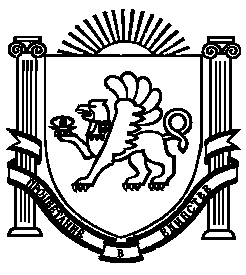 